 АДМИНИСТРАЦИЯ 
ЛЕНИНСКОГО МУНИЦИПАЛЬНОГО РАЙОНА
ВОЛГОГРАДСКОЙ ОБЛАСТИ__________________________________________________________________________ПОСТАНОВЛЕНИЕ (проект)От                    №                        О внесении изменений в постановление администрации Ленинского муниципального района Волгоградской области от 16.10.2017 № 493 «Об утверждении муниципальной программы «Повышение безопасности дорожного движения в Ленинском муниципальном районе»В соответствии с Постановлением администрации Ленинского муниципального района Волгоградской области от 25.09.2018 №573 «Об утверждении порядка разработки, реализации и оценки эффективности реализации муниципальных программ Ленинского муниципального района Волгоградской области», руководствуясь Уставом Ленинского муниципального района Волгоградской области,ПОСТАНОВЛЯЮ:Внести в муниципальную программу Ленинского муниципального района «Повышение безопасности дорожного движения в Ленинском муниципальном районе», утвержденную постановлением администрации Ленинского муниципального района Волгоградской области от 16.10.2017        № 493 «Об утверждении муниципальной программы «Повышение безопасности дорожного движения в Ленинском муниципальном районе» (в редакции постановлений от 21.12.2017 № 630, от 09.04.2018 № 178, от 29.05.2018 № 292, от 27.06.2018 № 392, от 27.07.2018 № 436, от 31.08.2018 № 527, от 28.09.2018 № 575, от 02.11.2018 № 630, от 07.12.2018 № 692, от 29.12.2018 № 732, от 16.01.2019 № 21, от 26.03.2019 № 123, от 18.04.2019 № 174, от 28.06.2019 № 306, от 09.08.2019 № 385, от 06.09.2019 № 443,от 21.11.2019 № 630, от 06.12.2019 № 673, от 30.12.2019 № 756, от 12.03.2020 № 108, от 11.06.2020 № 261, от 05.08.2020 № 352, от 29.09.2020 № 461, от 30.12.2020 № 657, от 22.01.2021 № 32, от 18.05.2021 № 273, от 30.06.2021 № 344, от 11.08.2021   № 422) (далее – Программа), изменения следующего содержания:Позицию Паспорта Программы «Сроки и этапы реализации Программы (подпрограммы)» изложить в следующей редакции:«Срок реализации: 2018-2024 годы.  	Программа реализуется в один этап: 2018-2024 годы.».Позицию Паспорта Программы «Объем и источники финансирования Программы (подпрограммы)» изложить в следующей редакции:«Общий объем финансирования Программы составит 140955,49 тысяч рублей, в том числе: из областного бюджета – 75600,71 тысяч рублей, из них:656,80 тысяч рублей – 2018 год;11406,81тысяч рублей – 2019 год;1585,00 тысяч рублей – 2020 год;28485,00 тысяч рублей – 2021 год;	12898,10 тысяч рублей – 2022 год;20569,00 тысяч рублей – 2023 год;0,00 тысяч рублей – 2024 год.из бюджета района – 44 471,72 тысяч рублей, из них: 4155,55 тысяч рублей – 2018 год, в том числе кредиторская задолженность за 2017 год - 38,6 тысяч рублей;4573,22 тысяч рублей – 2019 год;4458,96 тысяч рублей – 2020 год;3595,23 тысяч рублей – 2021 год;11214,26 тысяч рублей – 2022 год;8966,59 тысяч рублей – 2023 год;7507,91 тысяч рублей – 2024 год.из бюджетов поселений – 20883,06 тысяч рублей, из них:10273,42 тысяч рублей – 2018 год;10609,64 тысяч рублей – 2019 год;0,00 тысяч рублей – 2020 год;0,00 тысяч рублей – 2021 год;0,00 тысяч рублей – 2022 год;0,00 тысяч рублей – 2023 год;0,00 тысяч рублей – 2024 год.».	1.3. Абзац 13 Раздела 2 Программы изложить в следующей редакции: «Срок реализации программы:  2018 - 2024 годы. Программа реализуется в один этап.».1.4. Абзац 2 Раздела 3 Программы изложить в следующей редакции:«1.Сокращение количества лиц, погибших в результате ДТП – 0,31 ед.».          1.5. Раздел 4 паспорта Программы изложить в следующей редакции:«Раздел 4. Обобщенная характеристика основных мероприятий муниципальной программыПрограмма содержит две подпрограммы:	1. Подпрограмма 1 - «Организационные меры, направленные на совершенствование организации движения транспортных средств».	     2. Подпрограмма 2 - «Обеспечение безопасности и организация транспортного обслуживания образовательных организаций, населения и разработка комплексной схемы организации транспортного обслуживания населения общественным транспортом и комплексной схемы организации дорожного движения».          Подпрограмма 1 «Организационные меры, направленные на совершенствование организации движения транспортных средств» предусматривает выполнение следующих мероприятий:ремонт дорогсодержание дорог.	Подпрограмма 2 «Обеспечение безопасности и организация транспортного обслуживания образовательных организаций, населения и разработка комплексной схемы организации транспортного обслуживания населения общественным транспортом и комплексной схемы организации дорожного движения» предусматривает выполнение следующих мероприятий:        - перевозка школьников на автобусах;       - организация транспортного обслуживания населения, расходы на содержание транспортных средств, разработка комплексной схемы организации транспортного обслуживания населения общественным транспортом и комплексной схемы организации дорожного движения;        - оценка технического состояния и ремонт наплавного моста через р. Ахтуба в с. Заплавное Ленинского муниципального района;реконструкция наплавного моста с подходами к нему и устройством береговых конструкций через реку Ахтуба между селом Заплавное и посёлком Восьмое Марта Заплавненского сельского поселения Ленинского муниципального района Волгоградской области;установка остановочного павильона по адресу: Волгоградская обл., г. Ленинск, ул.им. Битюцкого, 2а;- приобретение технических средств обучения, наглядных учебных и методических материалов для организаций, осуществляющих обучение детей, работу по профилактике детского дорожно-транспортного травматизма в Ленинском муниципальном районе Волгоградской области;приобретение дорожной техники.	Достижение цели и решение основных задач программы требует реализации долгосрочного комплекса взаимоувязанных направлений программы, которые изложены в форме 2 (прилагается).	Областью реализации программных мероприятий являются объекты, функции и полномочия учредителя которых осуществляет администрация Ленинского муниципального района, территории населенных пунктов Ленинского муниципального района.».1.6. Раздел 5 паспорта Программы изложить в следующей редакции: «Раздел 5. Обоснование объема финансовых ресурсов, необходимых для реализации муниципальной программыЦелесообразность выделения средств из бюджета Ленинского муниципального района, из бюджетов поселений района на выполнение программных мероприятий обоснована обеспеченностью безопасности дорожного движения в границах района, а также организацией транспортного обслуживания образовательных учреждений. Общий объем финансирования Программы составит 140955,49 тысяч рублей, в том числе: из областного бюджета – 75600,71 тысяч рублей, из них:656,80 тысяч рублей – 2018 год;11406,81тысяч рублей – 2019 год;1585,00 тысяч рублей – 2020 год;28485,00 тысяч рублей – 2021 год;	12898,10 тысяч рублей – 2022 год;20569,00 тысяч рублей – 2023 год;0,00 тысяч рублей – 2024 год.из бюджета района – 44 471,72 тысяч рублей, из них: 4155,55 тысяч рублей – 2018 год, в том числе кредиторская задолженность за 2017 год - 38,6 тысяч рублей;4573,22 тысяч рублей – 2019 год;4458,96 тысяч рублей – 2020 год;3595,23 тысяч рублей – 2021 год;11214,26 тысяч рублей – 2022 год;8966,59 тысяч рублей – 2023 год;7507,91 тысяч рублей – 2024 год.из бюджетов поселений – 20883,06 тысяч рублей, из них:10273,42 тысяч рублей – 2018 год;10609,64 тысяч рублей – 2019 год;0,00 тысяч рублей – 2020 год;0,00 тысяч рублей – 2021 год;0,00 тысяч рублей – 2022 год;0,00 тысяч рублей – 2023 год;0,00 тысяч рублей – 2024 год.Общий объем налоговых расходов Ленинского муниципального района в рамках реализации муниципальной программы на 2021-2023 года составит 0,00 тысяч рублей, в том числе по годам:2021 год - 0,00 тысяч рублей;2022 год - 0,00 тысяч рублей;2023 год - 0,00 тысяч рублей;2024 год - 0,00 тысяч рублей.Ресурсное обеспечение муниципальной программы Ленинского муниципального района Волгоградской области за счет средств, привлеченных из различных источников финансирования, соответствует форме 2 (прилагается).».        1.7. Раздел 6 паспорта Программы изложить в следующей редакции:«Раздел 6. Механизмы реализации муниципальной программы.Муниципальная программа «Повышение безопасности дорожного движения в Ленинском муниципальном районе» на 2018-2024 годы призвана стать важнейшим инструментом устойчивого социально-экономического развития Ленинского муниципального района в рамках современной районной политики. Программа предусматривает объединение усилий общественных органов, государственных законодательных и исполнительных органов власти, органов местного самоуправления, банковских и инвестиционно-финансовых структур, проектных и строительных организаций, учебных заведений и населения. Программа реализуется в соответствии с Федеральным законом от 05.04.2013 № 44-ФЗ «О размещении заказов на поставки товаров, выполнение работ, оказании услуг для государственных и муниципальных нужд», а также иным законодательством, регулирующим муниципальные заказы, постановлением администрации Ленинского муниципального района от 25.09.2018 № 573 «Об утверждении Порядка разработки, реализации и оценки эффективности реализации муниципальных программ Ленинского муниципального района Волгоградской области».	Общее руководство и контроль по реализации Программы осуществляет ответственный исполнитель.Соисполнители по разработке и реализации мероприятий Программы осуществляют:подготовку ежегодной информации о расходовании бюджетных средств;подготовку ежегодных отчетов о ходе реализации Программы;подготовку предложений о внесении изменений и дополнений в Программу;подготовку ежегодной заявки на финансирование мероприятий Программы из областного и федерального бюджетов на текущий год и на плановый период;контроль за эффективным использованием бюджетных средств на реализацию мероприятий Программы. 	Ответственный исполнитель Программы осуществляет подготовку сводных отчетов и заявок по Программе на основании анализа информации, представленной соисполнителями.Угрозами и рисками муниципальной  Программы являются:недофинансирование мероприятий; невключение мероприятий в областные и федеральные программы, и как следствие отсутствие софинансирования со стороны областного бюджета;неисполнение подрядными организациями своих обязательств по муниципальным контрактам, которые будут заключены для реализации указанных мероприятий.».          1.8. Раздел 7 паспорта Программы изложить в следующей редакции:«Раздел 7. Перечень имущества, создаваемого (приобретаемого) в ходе реализации муниципальной программы. Сведения о правах на имущество, создаваемого (приобретаемого) в ходе реализации муниципальной программыВ перечень товаров, работ и услуг включается: оплата работ по ремонту дорог и тротуаров;оплата работ по изготовлению дислокации дорожных знаков;оплата работ по установке дорожных знаков;оплата работ по освещению дорог и улиц;оплата работ по изготовлению разметки дорог лежачих полицейских;оплата снегоуборочных работ;оплата услуг по разработке комплексной схемы организации транспортного обслуживания населения общественным транспортом;оплата услуг по разработке комплексной схемы организации дорожного движения; оплата услуг за перевозку школьников на автобусах (расходы на ГСМ, предрейсовый и послерейсовый осмотр водителей);приобретение резины, запасных частей;оплата услуг технического облуживания;оплата услуг по обучению водителей;  оплата услуг за  приобретение, установку и обслуживание системы                    тахографического учета;оплата услуг по установке и обслуживанию системы Глонасс;расходы на содержание имущества (ремонт транспортных средств);прочие работы и услуги (приобретение билетов, аттестация рабочих мест, автострахование, страхование пассажиров, медосмотр водителей по аттестации рабочих мест);приобретение материальных запасов (мыло, порошок, щетки, ведра, тряпки, аптечки и иное);оплата услуг по оценка технического состояния наплавного моста через р. Ахтуба в с. Заплавное Ленинского муниципального района;оплата услуг по изготовлению локального сметного расчета на проведение ремонта наплавного моста через р. Ахтуба в с. Заплавное Ленинского муниципального района;оплата работ по ремонту наплавного моста через р. Ахтуба в с. Заплавное Ленинского муниципального района;оплата работ по установке остановочного павильона по адресу: Волгоградская область, г. Ленинск, ул.им. Битюцкого, 2а;оплата технических средств обучения, наглядных учебных и методических материалов;оплата работ по изготовлению проектно-сметной документации;оплата услуг по прохождению экспертизы проектно-сметной документации и результатов инженерных изысканий, получение положительного заключения по проверке достоверности определения сметной стоимости строительства объекта в ГАУ ВО «Облгосэкспертиза»;оплата строительно-монтажных работ;приобретение дорожной техники;оплата услуг по содержанию остановочного павильона по адресу: Волгоградская область, г. Ленинск, ул.им. Битюцкого, 2а;приобретение речных звеньев наплавного моста;приобретение дорожной техники для обслуживания и ремонта наплавного моста через р. Ахтуба в с. Заплавное Ленинского муниципального района;оплата услуг по оценке технического состояния дорог;оплата услуг по инвентаризации дорог;оплата услуг по паспортизации дорог.В ходе реализации программы будут оказаны услуги по перевозке школьников на автобусах, обучению водителей, предрейсовому и послерейсовому медицинскому осмотру водителей, обслуживанию системы тахографического учета, деятельность автобусного транспорта по регулярным внутригородским и пригородным пассажирским перевозкам, перевозки автомобильным (автобусным) пассажирским транспортом по расписанию, перевозки специальные автомобильным (автобусным) пассажирским транспортом по расписанию. Услуги будут оказаны: МКОУ «Ленинская СОШ № 1», МКОУ «Ленинская СОШ № 2», МКОУ «Заплавинская СОШ», МКОУ «Коммунаровская СОШ», МКОУ «Ильичевская СОШ», МКОУ «Царевская СОШ», МКОУ «Степновская СОШ», МКУ «Ленинская спортивная школа», МКОУ «Покровская СОШ».Общий объем финансирования – 4155,55 тысяч рублей. Срок осуществления мероприятия – 2018 год, в том числе кредиторская задолженность за 2017 год - 38,6 тысяч рублей.Общий объем финансирования – 4573,22 тысяч рублей. Срок осуществления мероприятия – 2019 год.Общий объем финансирования – 4458,96 тысяч рублей. Срок осуществления мероприятия – 2020 год.Общий объем финансирования – 32080,23 тысяч рублей. Срок осуществления мероприятия – 2021 год. Общий объем финансирования – 24112,36 тысяч рублей. Срок осуществления мероприятия – 2022 год. Общий объем финансирования – 29535,59 тысяч рублей. Срок осуществления мероприятия – 2023 год. Общий объем финансирования – 7507,91 тысяч рублей. Срок осуществления мероприятия – 2024 год.».           1.9. Формы  1,2, 3 к муниципальной программе «Повышение безопасности дорожного движения в Ленинском муниципальном районе», утвержденные вышеуказанным постановлением, изложить согласно приложению (программа прилагается).	2. Постановление вступает в силу с момента его подписания и подлежит официальному обнародованию.Глава Ленинского муниципального района                              А.В. ДенисовУТВЕРЖДЕН постановлением администрацииЛенинского муниципального районаот 16.10.2017 № 493Паспорт (проект)муниципальной программы Ленинского муниципального района «Повышение безопасности дорожного движения в Ленинском муниципальном районе»(в редакции постановлений от 21.12.2017 № 630, от 09.04.2018 № 178, от 29.05.2018 № 292, от 27.06.2018 № 392, от 27.07.2018 № 436, от 31.08.2018 № 527, от 28.09.2018 № 575,от 02.11.2018 № 630, от 07.12.2018 № 692,от 29.12.2018 № 732, от 16.01.2019 № 21, от 26.03.2019 № 123, от 18.04.2019 № 174, от 28.06.2019 № 306, от 09.08.2019№ 385, от 06.09.2019 № 443, от 21.11.2019 № 630, от 06.12.2019 № 673, от 30.12.2019 № 756, от 12.03.2020 № 108, от 11.06.2020 № 261, от 05.08.2020 № 352, от 30.12.2020 № 657, от 22.01.2021 № 32, от 18.05.2021 № 273, от 30.06.2021 № 344, от 11.08.2021 № 422, от           №          )Раздел 1. Общая характеристика сферы реализациимуниципальной программыЛенинский муниципальный район расположен в юго-восточной части Волгоградской области, на левом берегу реки Волга. Район сельскохозяйственный. Территория района 2,6 тыс. кв.км.В состав района входит 13 поселений: одно городское и 12 сельских поселений, с численностью населения 29 594 человек, в том числе городское поселение г. Ленинск - 14626 человек и сельское население - 14968 человек.На севере граничит с Быковским районом, на северо-востоке с Палласовским районом, на западе со Среднеахтубинским районом Волгоградской области, на юге и юго-востоке граничит с Астраханской областью.По территории Ленинского муниципального района проходит 3343,58 км автомобильных дорог, в том числе 284,4 км областного значения, их обслуживают: ООО «Визир», городская и сельские администрации поселений района.В г. Ленинск 85 улиц с дорогами 75,2 км, в том числе с твердым покрытием – 30,3 км, грунтовые – 44,9 км.В пойменной части района на автодороге Ленинск – Покровка - Лещев имеется 15 мостов, на автодороге Ленинск - Каршевитое – 11 мостов.Более 50% дорог эксплуатируются сверх нормативного срока эксплуатации. Дороги  обслуживает ООО «Визир». За последние годы нарастает диспропорция между протяженностью улично-дорожной сети и увеличением количества автомобилей.Уровень автомобилизации по району составляет порядка 393,6 транспортных средства на 1 тыс. жителей.В настоящее время насчитывается 12920 транспортных средства, в том числе легковой и спецавтотранспорт - 7645 единиц, грузовые автомобили - 945 единиц, автобусы и спецавтобусы - 235 единиц, прицепы и полуприцепы - 855 единиц, мотоциклы - 3240 единиц.Задача обеспечения безопасности дорожного движения в современных условиях при высоком уровне автомобилизации превратилась в одну из актуальных проблем, имеющих большое социальное и экономическое значение. За  2020 год совершено 32 ДТП, при которых пострадало 41 человек, погибших - 5. За аналогичный период 2019 года совершено 30 ДТП, при которых 7 человек погибло и 36 пострадало.Основными причинами, способствующими совершению ДТП, являются: превышение установленной скорости движения, нарушение правил маневрирования, выезд на полосу встречного движения, управление транспортом в состоянии алкогольного опьянения, нарушение ПДД пешеходами. Большинство всех ДТП в районе совершается по вине водителей индивидуального транспорта.В целях укрепления дисциплины, по каждому факту грубого нарушения ПДД на предприятия и в поселения направляются сообщения с подробным описанием совершенного, что стимулирует руководителей и глав поселений на проведение профилактических мероприятий по предупреждению дорожно-транспортного травматизма.Раздел 2. Цели, задачи, сроки и этапы реализациимуниципальной программыПрограмма предполагает достичь на основе реализации комплекса взаимосвязанных мероприятий следующих целей:сокращение количества лиц, погибших в результате дорожно-транспортных происшествий (далее ДТП);сокращение количества ДТП с пострадавшими.   Задачи Программы:повышение уровня управления в сфере обеспечения БДД на местном уровне; совершенствование правовых основ деятельности органов местного самоуправления в сфере обеспечения БДД; предупреждение опасного поведения участников дорожного движения, развитие и совершенствование системы подготовки водителей транспортных средств и их допуска к участию в дорожном движении;сокращение детского дорожно-транспортного травматизма; совершенствования организации движения транспорта и пешеходов;сокращение времени пребывания соответствующих служб на место ДТП, повышение эффективности их деятельности по оказанию помощи лицам, пострадавшим в результате ДТП;повышение уровня безопасности транспортных средств;перевозки автомобильным (автобусным) пассажирским транспортом по расписанию, перевозки специальные автомобильным (автобусным) пассажирским транспортом по расписанию.Срок реализации программы:  2018 - 2024 годы. Программа реализуется в один этап.Раздел 3. Целевые показатели муниципальной программы, ожидаемые конечные результаты реализации муниципальной программы	Программой предусмотрены следующие целевые показатели, характеризующие улучшение дорожно-транспортной ситуации в Ленинском муниципальном районе, на последний год реализации:Сокращение количества лиц, погибших в результате ДТП – 0,31 ед.Сокращение количества детей, пострадавших в результате ДТП – 0 ед.Перечень целевых показателей соответствует форме 1 (прилагается).Успешное выполнение мероприятий программы позволит сократить количество лиц, погибших в результате дорожно-транспортных происшествий (далее ДТП) в 1,5 раза по сравнению с 2017 годом. Сокращение количества ДТП с пострадавшими на 10% по сравнению с 2017 годом.Раздел 4. Обобщенная характеристика основных мероприятиймуниципальной программыПрограмма содержит две подпрограммы:	1. Подпрограмма 1 - «Организационные меры, направленные на совершенствование организации движения транспортных средств».	     2. Подпрограмма 2 - «Обеспечение безопасности и организация транспортного обслуживания образовательных организаций, населения и разработка комплексной схемы организации транспортного обслуживания населения общественным транспортом и комплексной схемы организации дорожного движения».          Подпрограмма 1 «Организационные меры, направленные на совершенствование организации движения транспортных средств» предусматривает выполнение следующих мероприятий:ремонт дорогсодержание дорог.	Подпрограмма 2 «Обеспечение безопасности и организация транспортного обслуживания образовательных организаций, населения и разработка комплексной схемы организации транспортного обслуживания населения общественным транспортом и комплексной схемы организации дорожного движения» предусматривает выполнение следующих мероприятий:        - перевозка школьников на автобусах;       - организация транспортного обслуживания населения, расходы на содержание транспортных средств, разработка комплексной схемы организации транспортного обслуживания населения общественным транспортом и комплексной схемы организации дорожного движения;        - оценка технического состояния и ремонт наплавного моста через р. Ахтуба в с. Заплавное Ленинского муниципального района;реконструкция наплавного моста с подходами к нему и устройством береговых конструкций через реку Ахтуба между селом Заплавное и посёлком Восьмое Марта Заплавненского сельского поселения Ленинского муниципального района Волгоградской области;установка остановочного павильона по адресу: Волгоградская обл., г. Ленинск, ул.им. Битюцкого, 2а;- приобретение технических средств обучения, наглядных учебных и методических материалов для организаций, осуществляющих обучение детей, работу по профилактике детского дорожно-транспортного травматизма в Ленинском муниципальном районе Волгоградской области;приобретение дорожной техники.	Достижение цели и решение основных задач программы требует реализации долгосрочного комплекса взаимоувязанных направлений программы, которые изложены в форме 2 (прилагается).	Областью реализации программных мероприятий являются объекты, функции и полномочия учредителя которых осуществляет администрация Ленинского муниципального района, территории населенных пунктов Ленинского муниципального района.Раздел 5. Обоснование объема финансовых ресурсов,необходимых для реализации муниципальной программыЦелесообразность выделения средств из бюджета Ленинского муниципального района, из бюджетов поселений района на выполнение программных мероприятий обоснована обеспеченностью безопасности дорожного движения в границах района, а также организацией транспортного обслуживания образовательных учреждений. Общий объем финансирования Программы составит 140955,49 тысяч рублей, в том числе: из областного бюджета – 75600,71 тысяч рублей, из них:656,80 тысяч рублей – 2018 год;11406,81тысяч рублей – 2019 год;1585,00 тысяч рублей – 2020 год;28485,00 тысяч рублей – 2021 год;	12898,10 тысяч рублей – 2022 год;20569,00 тысяч рублей – 2023 год;0,00 тысяч рублей – 2024 год.из бюджета района – 44 471,72 тысяч рублей, из них: 4155,55 тысяч рублей – 2018 год, в том числе кредиторская задолженность за 2017 год - 38,6 тысяч рублей;4573,22 тысяч рублей – 2019 год;4458,96 тысяч рублей – 2020 год;3595,23 тысяч рублей – 2021 год;11214,26 тысяч рублей – 2022 год;8966,59 тысяч рублей – 2023 год;7507,91 тысяч рублей – 2024 год.из бюджетов поселений – 20883,06 тысяч рублей, из них:10273,42 тысяч рублей – 2018 год;10609,64 тысяч рублей – 2019 год;0,00 тысяч рублей – 2020 год;0,00 тысяч рублей – 2021 год;0,00 тысяч рублей – 2022 год;0,00 тысяч рублей – 2023 год;0,00 тысяч рублей – 2024 год.Общий объем налоговых расходов Ленинского муниципального района в рамках реализации муниципальной программы на 2021-2023 года составит 0,00 тысяч рублей, в том числе по годам:2021 год - 0,00 тысяч рублей;2022 год - 0,00 тысяч рублей;2023 год - 0,00 тысяч рублей;2024 год - 0,00 тысяч рублей.Ресурсное обеспечение муниципальной программы Ленинского муниципального района Волгоградской области за счет средств, привлеченных из различных источников финансирования, соответствует форме 2 (прилагается).Раздел 6. Механизмы реализации муниципальной программыМуниципальная программа «Повышение безопасности дорожного движения в Ленинском муниципальном районе» на 2018-2024 годы призвана стать важнейшим инструментом устойчивого социально-экономического развития Ленинского муниципального района в рамках современной районной политики. Программа предусматривает объединение усилий общественных органов, государственных законодательных и исполнительных органов власти, органов местного самоуправления, банковских и инвестиционно-финансовых структур, проектных и строительных организаций, учебных заведений и населения. Программа реализуется в соответствии с Федеральным законом от 05.04.2013 № 44-ФЗ «О размещении заказов на поставки товаров, выполнение работ, оказании услуг для государственных и муниципальных нужд», а также иным законодательством, регулирующим муниципальные заказы, постановлением администрации Ленинского муниципального района от 25.09.2018 № 573 «Об утверждении Порядка разработки, реализации и оценки эффективности реализации муниципальных программ Ленинского муниципального района Волгоградской области».	Общее руководство и контроль по реализации Программы осуществляет ответственный исполнитель.Соисполнители по разработке и реализации мероприятий Программы осуществляют:подготовку ежегодной информации о расходовании бюджетных средств;подготовку ежегодных отчетов о ходе реализации Программы;подготовку предложений о внесении изменений и дополнений в Программу;подготовку ежегодной заявки на финансирование мероприятий Программы из областного и федерального бюджетов на текущий год и на плановый период;контроль за эффективным использованием бюджетных средств на реализацию мероприятий Программы. 	Ответственный исполнитель Программы осуществляет подготовку сводных отчетов и заявок по Программе на основании анализа информации, представленной соисполнителями.Угрозами и рисками муниципальной  Программы являются:недофинансирование мероприятий; невключение мероприятий в областные и федеральные программы, и как следствие отсутствие софинансирования со стороны областного бюджета;неисполнение подрядными организациями своих обязательств по муниципальным контрактам, которые будут заключены для реализации указанных мероприятий.Раздел 7. Перечень имущества, создаваемого (приобретаемого)в ходе реализации муниципальной программы.Сведения о правах на имущество, создаваемого (приобретаемого)в ходе реализации муниципальной программыВ перечень товаров, работ и услуг включается: оплата работ по ремонту дорог и тротуаров;оплата работ по изготовлению дислокации дорожных знаков;оплата работ по установке дорожных знаков;оплата работ по освещению дорог и улиц;оплата работ по изготовлению разметки дорог лежачих полицейских;оплата снегоуборочных работ;оплата услуг по разработке комплексной схемы организации транспортного обслуживания населения общественным транспортом;оплата услуг по разработке комплексной схемы организации дорожного движения; оплата услуг за перевозку школьников на автобусах (расходы на ГСМ, предрейсовый и послерейсовый осмотр водителей);приобретение резины, запасных частей;оплата услуг технического облуживания;оплата услуг по обучению водителей;  оплата услуг за  приобретение, установку и обслуживание системы                    тахографического учета;оплата услуг по установке и обслуживанию системы Глонасс;расходы на содержание имущества (ремонт транспортных средств);прочие работы и услуги (приобретение билетов, аттестация рабочих мест, автострахование, страхование пассажиров, медосмотр водителей по аттестации рабочих мест);приобретение материальных запасов (мыло, порошок, щетки, ведра, тряпки, аптечки и иное);оплата услуг по оценка технического состояния наплавного моста через р. Ахтуба в с. Заплавное Ленинского муниципального района;оплата услуг по изготовлению локального сметного расчета на проведение ремонта наплавного моста через р. Ахтуба в с. Заплавное Ленинского муниципального района;оплата работ по ремонту наплавного моста через р. Ахтуба в с. Заплавное Ленинского муниципального района;оплата работ по установке остановочного павильона по адресу: Волгоградская область, г. Ленинск, ул.им. Битюцкого, 2а;оплата технических средств обучения, наглядных учебных и методических материалов;оплата работ по изготовлению проектно-сметной документации;оплата услуг по прохождению экспертизы проектно-сметной документации и результатов инженерных изысканий, получение положительного заключения по проверке достоверности определения сметной стоимости строительства объекта в ГАУ ВО «Облгосэкспертиза»;оплата строительно-монтажных работ;приобретение дорожной техники;оплата услуг по содержанию остановочного павильона по адресу: Волгоградская область, г. Ленинск, ул.им. Битюцкого, 2а;приобретение речных звеньев наплавного моста;приобретение дорожной техники для обслуживания и ремонта наплавного моста через р. Ахтуба в с. Заплавное Ленинского муниципального района;оплата услуг по оценке технического состояния дорог;оплата услуг по инвентаризации дорог;оплата услуг по паспортизации дорог.В ходе реализации программы будут оказаны услуги по перевозке школьников на автобусах, обучению водителей, предрейсовому и послерейсовому медицинскому осмотру водителей, обслуживанию системы тахографического учета, деятельность автобусного транспорта по регулярным внутригородским и пригородным пассажирским перевозкам, перевозки автомобильным (автобусным) пассажирским транспортом по расписанию, перевозки специальные автомобильным (автобусным) пассажирским транспортом по расписанию. Услуги будут оказаны: МКОУ «Ленинская СОШ № 1», МКОУ «Ленинская СОШ № 2», МКОУ «Заплавинская СОШ», МКОУ «Коммунаровская СОШ», МКОУ «Ильичевская СОШ», МКОУ «Царевская СОШ», МКОУ «Степновская СОШ», МКУ «Ленинская спортивная школа», МКОУ «Покровская СОШ».Общий объем финансирования – 4155,55 тысяч рублей. Срок осуществления мероприятия – 2018 год, в том числе кредиторская задолженность за 2017 год - 38,6 тысяч рублей.Общий объем финансирования – 4573,22 тысяч рублей. Срок осуществления мероприятия – 2019 год.Общий объем финансирования – 4458,96 тысяч рублей. Срок осуществления мероприятия – 2020 год.Общий объем финансирования – 32080,23 тысяч рублей. Срок осуществления мероприятия – 2021 год. Общий объем финансирования – 24112,36 тысяч рублей. Срок осуществления мероприятия – 2022 год. Общий объем финансирования – 29535,59 тысяч рублей. Срок осуществления мероприятия – 2023 год. Общий объем финансирования – 7507,91 тысяч рублей. Срок осуществления мероприятия – 2024 год. ФОРМА 1к муниципальной программе «Повышение безопасности дорожного движения в Ленинском муниципальном районе», утвержденной постановление администрации Ленинского муниципального района от 16.10.2017 № 493 ПЕРЕЧЕНЬцелевых показателей достижения поставленных целей и задач муниципальной программы Ленинскогомуниципального района «Повышение безопасности дорожного движения в Ленинском муниципальном районе»(в редакции постановлений от 07.12.2018 № 692, от 18.04.2019 № 174, от 12.03.2020 № 108, от 22.01.2021 № 32, от               №   )ФОРМА 2к муниципальной программе «Повышение безопасности дорожного движения в Ленинском муниципальном районе», утвержденной постановлением администрации Ленинского муниципального района от 16.10.2017 № 493ПЕРЕЧЕНЬмероприятий муниципальной программы Ленинского муниципального района«Повышение безопасности дорожного движения в Ленинском муниципальном районе»(в редакции постановлений от 21.12.2017 № 630, от 09.04.2018 № 178, от 29.05.2018 № 292, от 27.06.2018 № 392, от 27.07.2018 № 436,от 31.08.2018 № 527, от 28.09.2018 № 575, от 02.11.2018 № 630, от 07.12.2018 № 692, от 29.12.2018 № 732, 16.01.2019 № 21, от 26.03.2019№ 123, от 18.04.2019 № 174, от 28.06.2019 № 306, от 09.08.2019 № 385, от 06.09.2019 № 443, от 21.11.2019 № 630, от 06.12.2019 № 673,от 30.12.2019 № 756, от 12.03.2020 № 108, от 11.06.2020 № 261, от 05.08.2020 № 352, от 29.09.2020 № 461, от 30.12.2020 № 657, от 22.01.2021 № 32, от 18.05.2021 № 273, от 30.06.2021 № 344, от 11.08.2021 № 422, от                  №                 )ФОРМА 3к муниципальной программе «Повышение безопасности дорожного движения в Ленинском муниципальном районе», утвержденной постановлением администрации Ленинского муниципального района от 16.10.2017 № 493 РЕСУРСНОЕ ОБЕСПЕЧЕНИЕмуниципальной программы Ленинского муниципального района «Повышение безопасности дорожного движенияв Ленинском муниципальном районе» за счет средств, привлеченных из различных источников финансирования(в редакции постановлений от  21.12.2017 № 630, от 09.04.2018 № 178, от  29.05.2018 № 292, от 27.06.2018 № 392, от 27.07.2018 № 436,от 31.08.2018 № 527, от 28.09.2018 № 575, от 02.11.2018 № 630,от 07.12.2018 № 692, от 29.12.2018 № 732, от 16.01.2019 № 21, от 26.03.2019 № 123, от 18.04.2019 № 174, от 28.06.2019 № 306, от 09.08.2019 № 385, от 06.09.2019 № 443, от 21.11.2019 № 630, от 06.12.2019 № 673,от 30.12.2019 № 756, от 12.03.2020 № 108, от 11.06.2020 № 261, от 05.08.2020 № 352, от 30.12.2020 № 657, от 22.01.2021 № 32, от 18.05.2021 № 273,от 30.06.2021 № 344, от 11.08.2021 № 422, от             №         )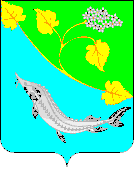 Ответственный исполнитель Программы (подпрограммы)Отдел по жизнеобеспечению администрации Ленинского муниципального районаСоисполнители Программы (подпрограммы)Муниципальное казенное учреждение Ленинского муниципального района «Моставтотранс»;отдел образования администрации Ленинского муниципального района;общеобразовательные организации района;дошкольные образовательные организации районаПодпрограммы ПрограммыОрганизационные меры, направленные на совершенствование организации движения транспортных средств.Обеспечение безопасности и организация транспортного обслуживания образовательных организаций, населения и разработка комплексной схемы организации транспортного обслуживания населения общественным транспортом и комплексной схемы организации дорожного движения.Цели Программы (подпрограммы)Сокращение количества лиц, погибших в результате дорожно-транспортных происшествий (далее ДТП). Сокращение количества ДТП с пострадавшими. Создание комплексного подхода к планированию мероприятий на улично-дорожной сети муниципальных образований, а также их оптимизация и систематизацияЗадачи Программы (подпрограммы)повышение уровня управления в сфере обеспечения БДД на местном уровне. Совершенствование правовых основ деятельности органов местного самоуправления в сфере обеспечения БДД;предупреждение опасного поведения участников дорожного движения, развитие и совершенствование системы подготовки водителей транспортных средств и их допуска к участию в дорожном движении;сокращение детского дорожно-транспортного травматизма;совершенствование организации движения транспорта и пешеходов; сокращение времени пребывания соответствующих служб на место ДТП, повышение эффективности их деятельности по оказанию помощи лицам, пострадавшим в результате ДТП;повышение уровня безопасности транспортных средств;перевозки автомобильным (автобусным) пассажирским транспортом по расписанию, перевозки специальные автомобильным (автобусным) пассажирским транспортом по расписаниюЦелевые показатели Программы (подпрограммы)Сокращение количества лиц, погибших в результате ДТП.Сокращение количества детей, пострадавших в результате ДТПСроки и этапы реализации Программы (подпрограммы)Срок реализации: 2018-2024 годы. Программа реализуется в один этап: 2018-2024 годыОбъем и источники финансирования Программы (подпрограммы)Общий объем финансирования Программы составит 140955,49 тысяч рублей, в том числе: из областного бюджета – 75600,71 тысяч рублей, из них:656,80 тысяч рублей – 2018 год;11406,81тысяч рублей – 2019 год;1585,00 тысяч рублей – 2020 год;28485,00 тысяч рублей – 2021 год;	12898,10 тысяч рублей – 2022 год;20569,00 тысяч рублей – 2023 год;0,00 тысяч рублей – 2024 год.из бюджета района – 44 471,72 тысяч рублей, из них: 4155,55 тысяч рублей – 2018 год, в том числе кредиторская задолженность за 2017 год - 38,6 тысяч рублей;4573,22 тысяч рублей – 2019 год;4458,96 тысяч рублей – 2020 год;3595,23 тысяч рублей – 2021 год;11214,26 тысяч рублей – 2022 год;8966,59 тысяч рублей – 2023 год;7507,91 тысяч рублей – 2024 год.из бюджетов поселений – 20883,06 тысяч рублей, из них:10273,42 тысяч рублей – 2018 год;10609,64 тысяч рублей – 2019 год;0,00 тысяч рублей – 2020 год;0,00 тысяч рублей – 2021 год;0,00 тысяч рублей – 2022 год;0,00 тысяч рублей – 2023 год;0,00 тысяч рублей – 2024 год.Ожидаемые результаты реализации Программы (подпрограммы)Успешное выполнение мероприятий программы позволит:сократить количество лиц, погибших в результате дорожно-транспортных происшествий (далее ДТП) в 1,5 раза по сравнению с 2017 годом; сократить количество ДТП с пострадавшими на 10% по сравнению с 2017 годом;рациональное распределение транспортных потоков;дислокация дорожных знаков;оптимизация скоростных режимов;обеспечение маршрутов безопасного движения детей к образовательным учреждениямСправочно: объем налоговых расходов Ленинского муниципального района в рамках реализации муниципальной программы (всего)№п/пЦель (цели),задача(задачи),мероприятияНаименованиецелевогопоказателяЕдиницаизмеренияЗначения целевых показателейЗначения целевых показателейЗначения целевых показателейЗначения целевых показателейЗначения целевых показателейЗначения целевых показателейЗначения целевых показателейЗначения целевых показателейЗначения целевых показателей№п/пЦель (цели),задача(задачи),мероприятияНаименованиецелевогопоказателяЕдиницаизмеренияБазовый год(отчетный) 2016Текущий год2017Первый год реализации муниципальной программы, подпрограммы 2018 годВторой год реализации муниципальной программы, подпрограммы 2019 годТретий год реализации муниципальной программы, подпрограммы 2020 годЧетвертый год реализации муниципальной программы, подпрограммы 2021 годПятый год реализации муниципальной программы, подпрограммы 2022 годШестой год реализации муниципальной программы, подпрограммы 2023 годСедьмой год реализации муниципальной программы, подпрограммы 2024 год123456789101112Муниципальная программа «Повышение безопасности дорожного движения в Ленинском муниципальном районе»Муниципальная программа «Повышение безопасности дорожного движения в Ленинском муниципальном районе»Муниципальная программа «Повышение безопасности дорожного движения в Ленинском муниципальном районе»Муниципальная программа «Повышение безопасности дорожного движения в Ленинском муниципальном районе»Муниципальная программа «Повышение безопасности дорожного движения в Ленинском муниципальном районе»Муниципальная программа «Повышение безопасности дорожного движения в Ленинском муниципальном районе»Муниципальная программа «Повышение безопасности дорожного движения в Ленинском муниципальном районе»Муниципальная программа «Повышение безопасности дорожного движения в Ленинском муниципальном районе»Муниципальная программа «Повышение безопасности дорожного движения в Ленинском муниципальном районе»Муниципальная программа «Повышение безопасности дорожного движения в Ленинском муниципальном районе»Муниципальная программа «Повышение безопасности дорожного движения в Ленинском муниципальном районе»Муниципальная программа «Повышение безопасности дорожного движения в Ленинском муниципальном районе»ЦелиСокращение количества лиц, погибших в результате дорожно-транспортных происшествий (далее ДТП). Сокращение количества ДТП с пострадавшими.Создание комплексного подхода к планированию мероприятий на улично-дорожной сети муниципальных образований, а также их оптимизация и систематизацияСокращение количества лиц, погибших в результате дорожно-транспортных происшествий (далее ДТП). Сокращение количества ДТП с пострадавшими.Создание комплексного подхода к планированию мероприятий на улично-дорожной сети муниципальных образований, а также их оптимизация и систематизацияСокращение количества лиц, погибших в результате дорожно-транспортных происшествий (далее ДТП). Сокращение количества ДТП с пострадавшими.Создание комплексного подхода к планированию мероприятий на улично-дорожной сети муниципальных образований, а также их оптимизация и систематизацияСокращение количества лиц, погибших в результате дорожно-транспортных происшествий (далее ДТП). Сокращение количества ДТП с пострадавшими.Создание комплексного подхода к планированию мероприятий на улично-дорожной сети муниципальных образований, а также их оптимизация и систематизацияСокращение количества лиц, погибших в результате дорожно-транспортных происшествий (далее ДТП). Сокращение количества ДТП с пострадавшими.Создание комплексного подхода к планированию мероприятий на улично-дорожной сети муниципальных образований, а также их оптимизация и систематизацияСокращение количества лиц, погибших в результате дорожно-транспортных происшествий (далее ДТП). Сокращение количества ДТП с пострадавшими.Создание комплексного подхода к планированию мероприятий на улично-дорожной сети муниципальных образований, а также их оптимизация и систематизацияСокращение количества лиц, погибших в результате дорожно-транспортных происшествий (далее ДТП). Сокращение количества ДТП с пострадавшими.Создание комплексного подхода к планированию мероприятий на улично-дорожной сети муниципальных образований, а также их оптимизация и систематизацияСокращение количества лиц, погибших в результате дорожно-транспортных происшествий (далее ДТП). Сокращение количества ДТП с пострадавшими.Создание комплексного подхода к планированию мероприятий на улично-дорожной сети муниципальных образований, а также их оптимизация и систематизацияСокращение количества лиц, погибших в результате дорожно-транспортных происшествий (далее ДТП). Сокращение количества ДТП с пострадавшими.Создание комплексного подхода к планированию мероприятий на улично-дорожной сети муниципальных образований, а также их оптимизация и систематизацияСокращение количества лиц, погибших в результате дорожно-транспортных происшествий (далее ДТП). Сокращение количества ДТП с пострадавшими.Создание комплексного подхода к планированию мероприятий на улично-дорожной сети муниципальных образований, а также их оптимизация и систематизацияСокращение количества лиц, погибших в результате дорожно-транспортных происшествий (далее ДТП). Сокращение количества ДТП с пострадавшими.Создание комплексного подхода к планированию мероприятий на улично-дорожной сети муниципальных образований, а также их оптимизация и систематизацияЗадачиповышение уровня управления в сфере обеспечения БДД на местном уровне. Совершенствование правовых основ деятельности органов местного самоуправления в сфере обеспечения БДД;предупреждение опасного поведения участников дорожного движения, развитие и совершенствование системы подготовки водителей транспортных средств и их допуска к участию в дорожном движении;сокращение детского дорожно-транспортного травматизма;совершенствование организации движения транспорта и пешеходов; сокращение времени пребывания соответствующих служб на место ДТП, повышение эффективности их деятельности по оказанию помощи лицам, пострадавшим в результате ДТП;повышение уровня безопасности транспортных средств;перевозки автомобильным (автобусным) пассажирским транспортом по расписанию, перевозки специальные автомобильным (автобусным) пассажирским транспортом по расписаниюповышение уровня управления в сфере обеспечения БДД на местном уровне. Совершенствование правовых основ деятельности органов местного самоуправления в сфере обеспечения БДД;предупреждение опасного поведения участников дорожного движения, развитие и совершенствование системы подготовки водителей транспортных средств и их допуска к участию в дорожном движении;сокращение детского дорожно-транспортного травматизма;совершенствование организации движения транспорта и пешеходов; сокращение времени пребывания соответствующих служб на место ДТП, повышение эффективности их деятельности по оказанию помощи лицам, пострадавшим в результате ДТП;повышение уровня безопасности транспортных средств;перевозки автомобильным (автобусным) пассажирским транспортом по расписанию, перевозки специальные автомобильным (автобусным) пассажирским транспортом по расписаниюповышение уровня управления в сфере обеспечения БДД на местном уровне. Совершенствование правовых основ деятельности органов местного самоуправления в сфере обеспечения БДД;предупреждение опасного поведения участников дорожного движения, развитие и совершенствование системы подготовки водителей транспортных средств и их допуска к участию в дорожном движении;сокращение детского дорожно-транспортного травматизма;совершенствование организации движения транспорта и пешеходов; сокращение времени пребывания соответствующих служб на место ДТП, повышение эффективности их деятельности по оказанию помощи лицам, пострадавшим в результате ДТП;повышение уровня безопасности транспортных средств;перевозки автомобильным (автобусным) пассажирским транспортом по расписанию, перевозки специальные автомобильным (автобусным) пассажирским транспортом по расписаниюповышение уровня управления в сфере обеспечения БДД на местном уровне. Совершенствование правовых основ деятельности органов местного самоуправления в сфере обеспечения БДД;предупреждение опасного поведения участников дорожного движения, развитие и совершенствование системы подготовки водителей транспортных средств и их допуска к участию в дорожном движении;сокращение детского дорожно-транспортного травматизма;совершенствование организации движения транспорта и пешеходов; сокращение времени пребывания соответствующих служб на место ДТП, повышение эффективности их деятельности по оказанию помощи лицам, пострадавшим в результате ДТП;повышение уровня безопасности транспортных средств;перевозки автомобильным (автобусным) пассажирским транспортом по расписанию, перевозки специальные автомобильным (автобусным) пассажирским транспортом по расписаниюповышение уровня управления в сфере обеспечения БДД на местном уровне. Совершенствование правовых основ деятельности органов местного самоуправления в сфере обеспечения БДД;предупреждение опасного поведения участников дорожного движения, развитие и совершенствование системы подготовки водителей транспортных средств и их допуска к участию в дорожном движении;сокращение детского дорожно-транспортного травматизма;совершенствование организации движения транспорта и пешеходов; сокращение времени пребывания соответствующих служб на место ДТП, повышение эффективности их деятельности по оказанию помощи лицам, пострадавшим в результате ДТП;повышение уровня безопасности транспортных средств;перевозки автомобильным (автобусным) пассажирским транспортом по расписанию, перевозки специальные автомобильным (автобусным) пассажирским транспортом по расписаниюповышение уровня управления в сфере обеспечения БДД на местном уровне. Совершенствование правовых основ деятельности органов местного самоуправления в сфере обеспечения БДД;предупреждение опасного поведения участников дорожного движения, развитие и совершенствование системы подготовки водителей транспортных средств и их допуска к участию в дорожном движении;сокращение детского дорожно-транспортного травматизма;совершенствование организации движения транспорта и пешеходов; сокращение времени пребывания соответствующих служб на место ДТП, повышение эффективности их деятельности по оказанию помощи лицам, пострадавшим в результате ДТП;повышение уровня безопасности транспортных средств;перевозки автомобильным (автобусным) пассажирским транспортом по расписанию, перевозки специальные автомобильным (автобусным) пассажирским транспортом по расписаниюповышение уровня управления в сфере обеспечения БДД на местном уровне. Совершенствование правовых основ деятельности органов местного самоуправления в сфере обеспечения БДД;предупреждение опасного поведения участников дорожного движения, развитие и совершенствование системы подготовки водителей транспортных средств и их допуска к участию в дорожном движении;сокращение детского дорожно-транспортного травматизма;совершенствование организации движения транспорта и пешеходов; сокращение времени пребывания соответствующих служб на место ДТП, повышение эффективности их деятельности по оказанию помощи лицам, пострадавшим в результате ДТП;повышение уровня безопасности транспортных средств;перевозки автомобильным (автобусным) пассажирским транспортом по расписанию, перевозки специальные автомобильным (автобусным) пассажирским транспортом по расписаниюповышение уровня управления в сфере обеспечения БДД на местном уровне. Совершенствование правовых основ деятельности органов местного самоуправления в сфере обеспечения БДД;предупреждение опасного поведения участников дорожного движения, развитие и совершенствование системы подготовки водителей транспортных средств и их допуска к участию в дорожном движении;сокращение детского дорожно-транспортного травматизма;совершенствование организации движения транспорта и пешеходов; сокращение времени пребывания соответствующих служб на место ДТП, повышение эффективности их деятельности по оказанию помощи лицам, пострадавшим в результате ДТП;повышение уровня безопасности транспортных средств;перевозки автомобильным (автобусным) пассажирским транспортом по расписанию, перевозки специальные автомобильным (автобусным) пассажирским транспортом по расписаниюповышение уровня управления в сфере обеспечения БДД на местном уровне. Совершенствование правовых основ деятельности органов местного самоуправления в сфере обеспечения БДД;предупреждение опасного поведения участников дорожного движения, развитие и совершенствование системы подготовки водителей транспортных средств и их допуска к участию в дорожном движении;сокращение детского дорожно-транспортного травматизма;совершенствование организации движения транспорта и пешеходов; сокращение времени пребывания соответствующих служб на место ДТП, повышение эффективности их деятельности по оказанию помощи лицам, пострадавшим в результате ДТП;повышение уровня безопасности транспортных средств;перевозки автомобильным (автобусным) пассажирским транспортом по расписанию, перевозки специальные автомобильным (автобусным) пассажирским транспортом по расписаниюповышение уровня управления в сфере обеспечения БДД на местном уровне. Совершенствование правовых основ деятельности органов местного самоуправления в сфере обеспечения БДД;предупреждение опасного поведения участников дорожного движения, развитие и совершенствование системы подготовки водителей транспортных средств и их допуска к участию в дорожном движении;сокращение детского дорожно-транспортного травматизма;совершенствование организации движения транспорта и пешеходов; сокращение времени пребывания соответствующих служб на место ДТП, повышение эффективности их деятельности по оказанию помощи лицам, пострадавшим в результате ДТП;повышение уровня безопасности транспортных средств;перевозки автомобильным (автобусным) пассажирским транспортом по расписанию, перевозки специальные автомобильным (автобусным) пассажирским транспортом по расписаниюповышение уровня управления в сфере обеспечения БДД на местном уровне. Совершенствование правовых основ деятельности органов местного самоуправления в сфере обеспечения БДД;предупреждение опасного поведения участников дорожного движения, развитие и совершенствование системы подготовки водителей транспортных средств и их допуска к участию в дорожном движении;сокращение детского дорожно-транспортного травматизма;совершенствование организации движения транспорта и пешеходов; сокращение времени пребывания соответствующих служб на место ДТП, повышение эффективности их деятельности по оказанию помощи лицам, пострадавшим в результате ДТП;повышение уровня безопасности транспортных средств;перевозки автомобильным (автобусным) пассажирским транспортом по расписанию, перевозки специальные автомобильным (автобусным) пассажирским транспортом по расписанию1Ремонт дорогСодержание дорогСокращение количества лиц, погибших в результате ДТПКоличество погибших в ДТП на 10 тыс. чел. населения2,622,32,622,32,21,60,650,320,312Ремонт дорогСодержание дорогСокращение количества детей, пострадавших в результате ДТПКоличество пострадавших в ДТП на 10 тыс. чел. населения0,970,651,60,970,650,40,2003Перевозка школьников на автобусахОрганизация транспортного обслуживания населения, расходы на содержание транспортных средств, разработка комплексной схемы организации транспортного обслуживания населения общественным транспортом и комплексной схемы организации дорожного движенияОценка технического состояния и ремонт наплавного моста через р. Ахтуба в с. Заплавное Ленинского муниципального районаСокращение количества лиц, погибших в результате ДТПКоличество погибших в ДТП на 10 тыс. чел. населения2,622,32,622,32,21,60,650,320,314Перевозка школьников на автобусахОрганизация транспортного обслуживания населения, расходы на содержание транспортных средств, разработка комплексной схемы организации транспортного обслуживания населения общественным транспортом и комплексной схемы организации дорожного движенияОценка технического состояния и ремонт наплавного моста через р. Ахтуба в с. Заплавное Ленинского муниципального районаСокращение количества детей, пострадавших в результате ДТПКоличество пострадавших в ДТП на 10 тыс. чел. населения0,970,651,60,970,650,40,2005Установка остановочного павильона по адресу: Волгоградская область, г. Ленинск, ул.им. Битюцкого,2аСокращение количества лиц, погибших в результате ДТПКоличество погибших в ДТП на 10 тыс. чел. населения2,622,32,622,32,21,60,650,320,316Приобретение технических средств обучения, наглядных учебных и методических материалов для организаций, осуществляющих обучение детей, работу по профилактике детского дорожно-транспортного травматизма в Ленинском муниципальном районе Волгоградской областиСокращение количества детей, пострадавших в результате ДТПКоличество пострадавших в ДТП на 10 тыс. чел. населения2,622,31,60,970,650,40,2007Реконструкция наплавного моста с подходами к нему и устройством береговых конструкций через реку Ахтуба между селом Заплавное и посёлком Восьмое Марта Заплавненского сельского поселения Ленинского муниципального района Волгоградской областиСокращение количества лиц, погибших в результате ДТПКоличество погибших в ДТП на 10 тыс. чел. населения2,622,32,622,32,21,60,650,320,318Приобретение дорожной техникиСокращение количества лиц, погибших в результате ДТПКоличество погибших в ДТП на 10 тыс. чел. населения2,622,32,622,32,21,60,650,320Подпрограмма 1 «Организационные меры, направленные на совершенствование организации движения транспортных средств»Подпрограмма 1 «Организационные меры, направленные на совершенствование организации движения транспортных средств»Подпрограмма 1 «Организационные меры, направленные на совершенствование организации движения транспортных средств»Подпрограмма 1 «Организационные меры, направленные на совершенствование организации движения транспортных средств»Подпрограмма 1 «Организационные меры, направленные на совершенствование организации движения транспортных средств»Подпрограмма 1 «Организационные меры, направленные на совершенствование организации движения транспортных средств»Подпрограмма 1 «Организационные меры, направленные на совершенствование организации движения транспортных средств»Подпрограмма 1 «Организационные меры, направленные на совершенствование организации движения транспортных средств»Подпрограмма 1 «Организационные меры, направленные на совершенствование организации движения транспортных средств»Подпрограмма 1 «Организационные меры, направленные на совершенствование организации движения транспортных средств»Подпрограмма 1 «Организационные меры, направленные на совершенствование организации движения транспортных средств»Подпрограмма 1 «Организационные меры, направленные на совершенствование организации движения транспортных средств»ЦелиСокращение количества лиц, погибших в результате дорожно-транспортных происшествий (далее ДТП). Сокращение количества ДТП с пострадавшими.Создание комплексного подхода к планированию мероприятий на улично-дорожной сети муниципальных образований, а также их оптимизация и систематизацияСокращение количества лиц, погибших в результате дорожно-транспортных происшествий (далее ДТП). Сокращение количества ДТП с пострадавшими.Создание комплексного подхода к планированию мероприятий на улично-дорожной сети муниципальных образований, а также их оптимизация и систематизацияСокращение количества лиц, погибших в результате дорожно-транспортных происшествий (далее ДТП). Сокращение количества ДТП с пострадавшими.Создание комплексного подхода к планированию мероприятий на улично-дорожной сети муниципальных образований, а также их оптимизация и систематизацияСокращение количества лиц, погибших в результате дорожно-транспортных происшествий (далее ДТП). Сокращение количества ДТП с пострадавшими.Создание комплексного подхода к планированию мероприятий на улично-дорожной сети муниципальных образований, а также их оптимизация и систематизацияСокращение количества лиц, погибших в результате дорожно-транспортных происшествий (далее ДТП). Сокращение количества ДТП с пострадавшими.Создание комплексного подхода к планированию мероприятий на улично-дорожной сети муниципальных образований, а также их оптимизация и систематизацияСокращение количества лиц, погибших в результате дорожно-транспортных происшествий (далее ДТП). Сокращение количества ДТП с пострадавшими.Создание комплексного подхода к планированию мероприятий на улично-дорожной сети муниципальных образований, а также их оптимизация и систематизацияСокращение количества лиц, погибших в результате дорожно-транспортных происшествий (далее ДТП). Сокращение количества ДТП с пострадавшими.Создание комплексного подхода к планированию мероприятий на улично-дорожной сети муниципальных образований, а также их оптимизация и систематизацияСокращение количества лиц, погибших в результате дорожно-транспортных происшествий (далее ДТП). Сокращение количества ДТП с пострадавшими.Создание комплексного подхода к планированию мероприятий на улично-дорожной сети муниципальных образований, а также их оптимизация и систематизацияСокращение количества лиц, погибших в результате дорожно-транспортных происшествий (далее ДТП). Сокращение количества ДТП с пострадавшими.Создание комплексного подхода к планированию мероприятий на улично-дорожной сети муниципальных образований, а также их оптимизация и систематизацияСокращение количества лиц, погибших в результате дорожно-транспортных происшествий (далее ДТП). Сокращение количества ДТП с пострадавшими.Создание комплексного подхода к планированию мероприятий на улично-дорожной сети муниципальных образований, а также их оптимизация и систематизацияСокращение количества лиц, погибших в результате дорожно-транспортных происшествий (далее ДТП). Сокращение количества ДТП с пострадавшими.Создание комплексного подхода к планированию мероприятий на улично-дорожной сети муниципальных образований, а также их оптимизация и систематизацияЗадачиповышение уровня управления в сфере обеспечения БДД на местном уровне. Совершенствование правовых основ деятельности органов местного самоуправления в сфере обеспечения БДД;сокращение времени пребывания соответствующих служб на место ДТП, повышение эффективности их деятельности по оказанию помощи лицам, пострадавшим в результате ДТПповышение уровня управления в сфере обеспечения БДД на местном уровне. Совершенствование правовых основ деятельности органов местного самоуправления в сфере обеспечения БДД;сокращение времени пребывания соответствующих служб на место ДТП, повышение эффективности их деятельности по оказанию помощи лицам, пострадавшим в результате ДТПповышение уровня управления в сфере обеспечения БДД на местном уровне. Совершенствование правовых основ деятельности органов местного самоуправления в сфере обеспечения БДД;сокращение времени пребывания соответствующих служб на место ДТП, повышение эффективности их деятельности по оказанию помощи лицам, пострадавшим в результате ДТПповышение уровня управления в сфере обеспечения БДД на местном уровне. Совершенствование правовых основ деятельности органов местного самоуправления в сфере обеспечения БДД;сокращение времени пребывания соответствующих служб на место ДТП, повышение эффективности их деятельности по оказанию помощи лицам, пострадавшим в результате ДТПповышение уровня управления в сфере обеспечения БДД на местном уровне. Совершенствование правовых основ деятельности органов местного самоуправления в сфере обеспечения БДД;сокращение времени пребывания соответствующих служб на место ДТП, повышение эффективности их деятельности по оказанию помощи лицам, пострадавшим в результате ДТПповышение уровня управления в сфере обеспечения БДД на местном уровне. Совершенствование правовых основ деятельности органов местного самоуправления в сфере обеспечения БДД;сокращение времени пребывания соответствующих служб на место ДТП, повышение эффективности их деятельности по оказанию помощи лицам, пострадавшим в результате ДТПповышение уровня управления в сфере обеспечения БДД на местном уровне. Совершенствование правовых основ деятельности органов местного самоуправления в сфере обеспечения БДД;сокращение времени пребывания соответствующих служб на место ДТП, повышение эффективности их деятельности по оказанию помощи лицам, пострадавшим в результате ДТПповышение уровня управления в сфере обеспечения БДД на местном уровне. Совершенствование правовых основ деятельности органов местного самоуправления в сфере обеспечения БДД;сокращение времени пребывания соответствующих служб на место ДТП, повышение эффективности их деятельности по оказанию помощи лицам, пострадавшим в результате ДТПповышение уровня управления в сфере обеспечения БДД на местном уровне. Совершенствование правовых основ деятельности органов местного самоуправления в сфере обеспечения БДД;сокращение времени пребывания соответствующих служб на место ДТП, повышение эффективности их деятельности по оказанию помощи лицам, пострадавшим в результате ДТПповышение уровня управления в сфере обеспечения БДД на местном уровне. Совершенствование правовых основ деятельности органов местного самоуправления в сфере обеспечения БДД;сокращение времени пребывания соответствующих служб на место ДТП, повышение эффективности их деятельности по оказанию помощи лицам, пострадавшим в результате ДТПповышение уровня управления в сфере обеспечения БДД на местном уровне. Совершенствование правовых основ деятельности органов местного самоуправления в сфере обеспечения БДД;сокращение времени пребывания соответствующих служб на место ДТП, повышение эффективности их деятельности по оказанию помощи лицам, пострадавшим в результате ДТП1Ремонт дорогСокращение количества лиц, погибших в результате ДТПКоличество погибших в ДТП на 10 тыс. чел. населения2,622,32,622,32,21,60,650,320,312Содержание дорогСокращение количества лиц, погибших в результате ДТПКоличество погибших в ДТП на 10 тыс. чел. населения2,622,32,622,32,21,60,650,320,31Подпрограмма 2«Обеспечение безопасности и организация транспортного обслуживания образовательных организаций, населения и разработка комплексной схемы организации транспортного обслуживания населения общественным транспортом и комплексной схемы организации дорожного движения»Подпрограмма 2«Обеспечение безопасности и организация транспортного обслуживания образовательных организаций, населения и разработка комплексной схемы организации транспортного обслуживания населения общественным транспортом и комплексной схемы организации дорожного движения»Подпрограмма 2«Обеспечение безопасности и организация транспортного обслуживания образовательных организаций, населения и разработка комплексной схемы организации транспортного обслуживания населения общественным транспортом и комплексной схемы организации дорожного движения»Подпрограмма 2«Обеспечение безопасности и организация транспортного обслуживания образовательных организаций, населения и разработка комплексной схемы организации транспортного обслуживания населения общественным транспортом и комплексной схемы организации дорожного движения»Подпрограмма 2«Обеспечение безопасности и организация транспортного обслуживания образовательных организаций, населения и разработка комплексной схемы организации транспортного обслуживания населения общественным транспортом и комплексной схемы организации дорожного движения»Подпрограмма 2«Обеспечение безопасности и организация транспортного обслуживания образовательных организаций, населения и разработка комплексной схемы организации транспортного обслуживания населения общественным транспортом и комплексной схемы организации дорожного движения»Подпрограмма 2«Обеспечение безопасности и организация транспортного обслуживания образовательных организаций, населения и разработка комплексной схемы организации транспортного обслуживания населения общественным транспортом и комплексной схемы организации дорожного движения»Подпрограмма 2«Обеспечение безопасности и организация транспортного обслуживания образовательных организаций, населения и разработка комплексной схемы организации транспортного обслуживания населения общественным транспортом и комплексной схемы организации дорожного движения»Подпрограмма 2«Обеспечение безопасности и организация транспортного обслуживания образовательных организаций, населения и разработка комплексной схемы организации транспортного обслуживания населения общественным транспортом и комплексной схемы организации дорожного движения»Подпрограмма 2«Обеспечение безопасности и организация транспортного обслуживания образовательных организаций, населения и разработка комплексной схемы организации транспортного обслуживания населения общественным транспортом и комплексной схемы организации дорожного движения»Подпрограмма 2«Обеспечение безопасности и организация транспортного обслуживания образовательных организаций, населения и разработка комплексной схемы организации транспортного обслуживания населения общественным транспортом и комплексной схемы организации дорожного движения»Подпрограмма 2«Обеспечение безопасности и организация транспортного обслуживания образовательных организаций, населения и разработка комплексной схемы организации транспортного обслуживания населения общественным транспортом и комплексной схемы организации дорожного движения»ЦелиСокращение количества лиц, погибших в результате дорожно-транспортных происшествий (далее ДТП). Сокращение количества ДТП с пострадавшими. Создание комплексного подхода к планированию мероприятий на улично-дорожной сети муниципальных образований, а также их оптимизация и систематизацияСокращение количества лиц, погибших в результате дорожно-транспортных происшествий (далее ДТП). Сокращение количества ДТП с пострадавшими. Создание комплексного подхода к планированию мероприятий на улично-дорожной сети муниципальных образований, а также их оптимизация и систематизацияСокращение количества лиц, погибших в результате дорожно-транспортных происшествий (далее ДТП). Сокращение количества ДТП с пострадавшими. Создание комплексного подхода к планированию мероприятий на улично-дорожной сети муниципальных образований, а также их оптимизация и систематизацияСокращение количества лиц, погибших в результате дорожно-транспортных происшествий (далее ДТП). Сокращение количества ДТП с пострадавшими. Создание комплексного подхода к планированию мероприятий на улично-дорожной сети муниципальных образований, а также их оптимизация и систематизацияСокращение количества лиц, погибших в результате дорожно-транспортных происшествий (далее ДТП). Сокращение количества ДТП с пострадавшими. Создание комплексного подхода к планированию мероприятий на улично-дорожной сети муниципальных образований, а также их оптимизация и систематизацияСокращение количества лиц, погибших в результате дорожно-транспортных происшествий (далее ДТП). Сокращение количества ДТП с пострадавшими. Создание комплексного подхода к планированию мероприятий на улично-дорожной сети муниципальных образований, а также их оптимизация и систематизацияСокращение количества лиц, погибших в результате дорожно-транспортных происшествий (далее ДТП). Сокращение количества ДТП с пострадавшими. Создание комплексного подхода к планированию мероприятий на улично-дорожной сети муниципальных образований, а также их оптимизация и систематизацияСокращение количества лиц, погибших в результате дорожно-транспортных происшествий (далее ДТП). Сокращение количества ДТП с пострадавшими. Создание комплексного подхода к планированию мероприятий на улично-дорожной сети муниципальных образований, а также их оптимизация и систематизацияСокращение количества лиц, погибших в результате дорожно-транспортных происшествий (далее ДТП). Сокращение количества ДТП с пострадавшими. Создание комплексного подхода к планированию мероприятий на улично-дорожной сети муниципальных образований, а также их оптимизация и систематизацияСокращение количества лиц, погибших в результате дорожно-транспортных происшествий (далее ДТП). Сокращение количества ДТП с пострадавшими. Создание комплексного подхода к планированию мероприятий на улично-дорожной сети муниципальных образований, а также их оптимизация и систематизацияСокращение количества лиц, погибших в результате дорожно-транспортных происшествий (далее ДТП). Сокращение количества ДТП с пострадавшими. Создание комплексного подхода к планированию мероприятий на улично-дорожной сети муниципальных образований, а также их оптимизация и систематизацияЗадачипредупреждение опасного поведения участников дорожного движения, развитие и совершенствование системы подготовки водителей транспортных средств и их допуска к участию в дорожном движении;сокращение детского дорожно-транспортного травматизма;совершенствование организации движения транспорта и пешеходов; повышение уровня безопасности транспортных средств;перевозки автомобильным (автобусным) пассажирским транспортом по расписанию, перевозки специальные автомобильным (автобусным) пассажирским транспортом по расписаниюпредупреждение опасного поведения участников дорожного движения, развитие и совершенствование системы подготовки водителей транспортных средств и их допуска к участию в дорожном движении;сокращение детского дорожно-транспортного травматизма;совершенствование организации движения транспорта и пешеходов; повышение уровня безопасности транспортных средств;перевозки автомобильным (автобусным) пассажирским транспортом по расписанию, перевозки специальные автомобильным (автобусным) пассажирским транспортом по расписаниюпредупреждение опасного поведения участников дорожного движения, развитие и совершенствование системы подготовки водителей транспортных средств и их допуска к участию в дорожном движении;сокращение детского дорожно-транспортного травматизма;совершенствование организации движения транспорта и пешеходов; повышение уровня безопасности транспортных средств;перевозки автомобильным (автобусным) пассажирским транспортом по расписанию, перевозки специальные автомобильным (автобусным) пассажирским транспортом по расписаниюпредупреждение опасного поведения участников дорожного движения, развитие и совершенствование системы подготовки водителей транспортных средств и их допуска к участию в дорожном движении;сокращение детского дорожно-транспортного травматизма;совершенствование организации движения транспорта и пешеходов; повышение уровня безопасности транспортных средств;перевозки автомобильным (автобусным) пассажирским транспортом по расписанию, перевозки специальные автомобильным (автобусным) пассажирским транспортом по расписаниюпредупреждение опасного поведения участников дорожного движения, развитие и совершенствование системы подготовки водителей транспортных средств и их допуска к участию в дорожном движении;сокращение детского дорожно-транспортного травматизма;совершенствование организации движения транспорта и пешеходов; повышение уровня безопасности транспортных средств;перевозки автомобильным (автобусным) пассажирским транспортом по расписанию, перевозки специальные автомобильным (автобусным) пассажирским транспортом по расписаниюпредупреждение опасного поведения участников дорожного движения, развитие и совершенствование системы подготовки водителей транспортных средств и их допуска к участию в дорожном движении;сокращение детского дорожно-транспортного травматизма;совершенствование организации движения транспорта и пешеходов; повышение уровня безопасности транспортных средств;перевозки автомобильным (автобусным) пассажирским транспортом по расписанию, перевозки специальные автомобильным (автобусным) пассажирским транспортом по расписаниюпредупреждение опасного поведения участников дорожного движения, развитие и совершенствование системы подготовки водителей транспортных средств и их допуска к участию в дорожном движении;сокращение детского дорожно-транспортного травматизма;совершенствование организации движения транспорта и пешеходов; повышение уровня безопасности транспортных средств;перевозки автомобильным (автобусным) пассажирским транспортом по расписанию, перевозки специальные автомобильным (автобусным) пассажирским транспортом по расписаниюпредупреждение опасного поведения участников дорожного движения, развитие и совершенствование системы подготовки водителей транспортных средств и их допуска к участию в дорожном движении;сокращение детского дорожно-транспортного травматизма;совершенствование организации движения транспорта и пешеходов; повышение уровня безопасности транспортных средств;перевозки автомобильным (автобусным) пассажирским транспортом по расписанию, перевозки специальные автомобильным (автобусным) пассажирским транспортом по расписаниюпредупреждение опасного поведения участников дорожного движения, развитие и совершенствование системы подготовки водителей транспортных средств и их допуска к участию в дорожном движении;сокращение детского дорожно-транспортного травматизма;совершенствование организации движения транспорта и пешеходов; повышение уровня безопасности транспортных средств;перевозки автомобильным (автобусным) пассажирским транспортом по расписанию, перевозки специальные автомобильным (автобусным) пассажирским транспортом по расписаниюпредупреждение опасного поведения участников дорожного движения, развитие и совершенствование системы подготовки водителей транспортных средств и их допуска к участию в дорожном движении;сокращение детского дорожно-транспортного травматизма;совершенствование организации движения транспорта и пешеходов; повышение уровня безопасности транспортных средств;перевозки автомобильным (автобусным) пассажирским транспортом по расписанию, перевозки специальные автомобильным (автобусным) пассажирским транспортом по расписаниюпредупреждение опасного поведения участников дорожного движения, развитие и совершенствование системы подготовки водителей транспортных средств и их допуска к участию в дорожном движении;сокращение детского дорожно-транспортного травматизма;совершенствование организации движения транспорта и пешеходов; повышение уровня безопасности транспортных средств;перевозки автомобильным (автобусным) пассажирским транспортом по расписанию, перевозки специальные автомобильным (автобусным) пассажирским транспортом по расписанию1Перевозка школьников на автобусахСокращение количества детей, пострадавших в результате ДТПКоличество пострадавших в ДТП на 10 тыс. чел. населения2,622,31,60,970,650,40,2002Организация транспортного обслуживания населения, расходы на содержание транспортных средств, разработка комплексной схемы организации транспортного обслуживания населения общественным транспортом и комплексной схемы организации дорожного движенияСокращение количества детей, пострадавших в результате ДТПКоличество пострадавших в ДТП на 10 тыс. чел. населения0,970,651,60,970,650,40,2003Установка остановочного павильона по адресу: Волгоградская область, г. Ленинск, ул.им. Битюцкого, 2аСокращение количества лиц, погибших в результате ДТПКоличество погибших в ДТП на 10 тыс. чел. населения2,622,32,622,32,21,60,650,320,314Приобретение технических средств обучения, наглядных учебных и методических материалов для организаций, осуществляющих  обучение детей, работу по профилактике детского дорожно-транспортного травматизма в Ленинском муниципальном районе Волгоградской областиСокращение количества детей, пострадавших в результате ДТПКоличество пострадавших в ДТП на 10 тыс. чел. населения2,622,31,60,970,650,40,2005Реконструкция наплавного моста с подходами к нему и устройством береговых конструкций через реку Ахтуба между селом Заплавное и посёлком Восьмое Марта Заплавненского сельского поселения Ленинского муниципального района Волгоградской областиСокращение количества лиц, погибших в результате ДТПКоличество погибших в ДТП на 10 тыс. чел. населения2,622,32,622,32,21,60,650,320,316Приобретение дорожной техникиСокращение количества лиц, погибших в результате ДТПКоличество погибших в ДТП на 10 тыс. чел. населения2,622,32,622,32,21,60,650,320,31№п/пНаименованиемероприятияОтветственный исполнитель, соисполнитель муниципальной программы, подпрограммыГод реализацииОбъемы и источники финансирования, тыс. рублейОбъемы и источники финансирования, тыс. рублейОбъемы и источники финансирования, тыс. рублейОбъемы и источники финансирования, тыс. рублейОбъемы и источники финансирования, тыс. рублейОбъемы и источники финансирования, тыс. рублейНепосредственные результатыреализациимероприятияНепосредственные результатыреализациимероприятия№п/пНаименованиемероприятияОтветственный исполнитель, соисполнитель муниципальной программы, подпрограммыГод реализациивсегоФедеральный бюджетОбластной бюджетМестный бюджетМестный бюджетВнебюджетные средстваНепосредственные результатыреализациимероприятияНепосредственные результатыреализациимероприятия1Ремонт дорогадминистрации поселений Ленинского муниципального района20183750,950,000,003750,953750,950,00улучшение качества дорог в течение годаулучшение качества дорог в течение года1Ремонт дорогадминистрации поселений Ленинского муниципального района201914975,560,009821,815153,755153,750,00улучшение качества дорог в течение годаулучшение качества дорог в течение года1Ремонт дорогадминистрации поселений Ленинского муниципального района20200,000,000,000,000,000,00улучшение качества дорог в течение годаулучшение качества дорог в течение года1Ремонт дорогадминистрации поселений Ленинского муниципального района2021275,500,00275,500,000,000,00улучшение качества дорог в течение годаулучшение качества дорог в течение года1Ремонт дорогадминистрации поселений Ленинского муниципального района20220,000,000,000,000,000,00улучшение качества дорог в течение годаулучшение качества дорог в течение года1Ремонт дорогадминистрации поселений Ленинского муниципального района20230,000,000,000,000,000,00улучшение качества дорог в течение годаулучшение качества дорог в течение года2Содержание дорогадминистрации поселений Ленинского муниципального района20186487,870,000,006487,876487,870,00улучшение качества дорог в течение годаулучшение качества дорог в течение года2Содержание дорогадминистрации поселений Ленинского муниципального района20195455,890,000,005455,895455,890,00улучшение качества дорог в течение годаулучшение качества дорог в течение года2Содержание дорогадминистрации поселений Ленинского муниципального района20200,000,000,000,000,000,00улучшение качества дорог в течение годаулучшение качества дорог в течение года2Содержание дорогадминистрации поселений Ленинского муниципального района20210,000,000,000,000,000,00улучшение качества дорог в течение годаулучшение качества дорог в течение года2Содержание дорогадминистрации поселений Ленинского муниципального района20222000,000,000,002000,002000,000,00улучшение качества дорог в течение годаулучшение качества дорог в течение года2Содержание дорогадминистрации поселений Ленинского муниципального района20232000,000,000,002000,002000,000,00улучшение качества дорог в течение годаулучшение качества дорог в течение года20242000,000,000,002000,002000,000,003Перевозка школьников на автобусахотдел образования администрации Ленинского муниципального района, МКУ ЛМР «Моставтотранс»20182927,160,000,002927,162927,160,00повышение безопасности перевозок школьниковв течение годаповышение безопасности перевозок школьниковв течение года3Перевозка школьников на автобусахотдел образования администрации Ленинского муниципального района, МКУ ЛМР «Моставтотранс»20193107,570,000,003107,573107,570,00повышение безопасности перевозок школьниковв течение годаповышение безопасности перевозок школьниковв течение года3Перевозка школьников на автобусахотдел образования администрации Ленинского муниципального района, МКУ ЛМР «Моставтотранс»20202401,640,000,002401,642401,640,00повышение безопасности перевозок школьниковв течение годаповышение безопасности перевозок школьниковв течение года3Перевозка школьников на автобусахотдел образования администрации Ленинского муниципального района, МКУ ЛМР «Моставтотранс»20212017,000,000,002017,002017,000,00повышение безопасности перевозок школьниковв течение годаповышение безопасности перевозок школьниковв течение года3Перевозка школьников на автобусахотдел образования администрации Ленинского муниципального района, МКУ ЛМР «Моставтотранс»20226658,550,000,006658,556658,550,00повышение безопасности перевозок школьниковв течение годаповышение безопасности перевозок школьниковв течение года3Перевозка школьников на автобусахотдел образования администрации Ленинского муниципального района, МКУ ЛМР «Моставтотранс»20233558,550,000,003558,553558,550,00повышение безопасности перевозок школьниковв течение годаповышение безопасности перевозок школьниковв течение года3Перевозка школьников на автобусахотдел образования администрации Ленинского муниципального района, МКУ ЛМР «Моставтотранс»20243558,550,000,003558,553558,550,00повышение безопасности перевозок школьниковв течение годаповышение безопасности перевозок школьниковв течение года4Организация транспортного обслуживания населения, расходы на содержание транспортных средств, разработка комплексной схемы организации транспортного обслуживания населения общественным транспортом и комплексной схемы организации дорожного движенияотдел образования администрации Ленинского муниципального района, МКУ ЛМР «Моставтотранс»;отдел по жизнеобеспечению администрации Ленинского муниципального района20181919,790,00656,80656,801228,39 (бюджет района)34,60 (бюджет поселений)0,00повышение безопасности перевозок школьников в течение года;обеспечение маршрутов безопасного движения детей к образовательным учреждениямповышение безопасности перевозок школьников в течение года;обеспечение маршрутов безопасного движения детей к образовательным учреждениям4Организация транспортного обслуживания населения, расходы на содержание транспортных средств, разработка комплексной схемы организации транспортного обслуживания населения общественным транспортом и комплексной схемы организации дорожного движенияотдел образования администрации Ленинского муниципального района, МКУ ЛМР «Моставтотранс»;отдел по жизнеобеспечению администрации Ленинского муниципального района20191464,060,000,000,001464,060,00повышение безопасности перевозок школьников в течение года;обеспечение маршрутов безопасного движения детей к образовательным учреждениямповышение безопасности перевозок школьников в течение года;обеспечение маршрутов безопасного движения детей к образовательным учреждениям4Организация транспортного обслуживания населения, расходы на содержание транспортных средств, разработка комплексной схемы организации транспортного обслуживания населения общественным транспортом и комплексной схемы организации дорожного движенияотдел образования администрации Ленинского муниципального района, МКУ ЛМР «Моставтотранс»;отдел по жизнеобеспечению администрации Ленинского муниципального района20201068,650,000,000,001068,650,00повышение безопасности перевозок школьников в течение года;обеспечение маршрутов безопасного движения детей к образовательным учреждениямповышение безопасности перевозок школьников в течение года;обеспечение маршрутов безопасного движения детей к образовательным учреждениям4Организация транспортного обслуживания населения, расходы на содержание транспортных средств, разработка комплексной схемы организации транспортного обслуживания населения общественным транспортом и комплексной схемы организации дорожного движенияотдел образования администрации Ленинского муниципального района, МКУ ЛМР «Моставтотранс»;отдел по жизнеобеспечению администрации Ленинского муниципального района2021703,000,000,000,00703,000,00повышение безопасности перевозок школьников в течение года;обеспечение маршрутов безопасного движения детей к образовательным учреждениямповышение безопасности перевозок школьников в течение года;обеспечение маршрутов безопасного движения детей к образовательным учреждениям4Организация транспортного обслуживания населения, расходы на содержание транспортных средств, разработка комплексной схемы организации транспортного обслуживания населения общественным транспортом и комплексной схемы организации дорожного движенияотдел образования администрации Ленинского муниципального района, МКУ ЛМР «Моставтотранс»;отдел по жизнеобеспечению администрации Ленинского муниципального района20221948,360,000,000,001948,360,00повышение безопасности перевозок школьников в течение года;обеспечение маршрутов безопасного движения детей к образовательным учреждениямповышение безопасности перевозок школьников в течение года;обеспечение маршрутов безопасного движения детей к образовательным учреждениям4Организация транспортного обслуживания населения, расходы на содержание транспортных средств, разработка комплексной схемы организации транспортного обслуживания населения общественным транспортом и комплексной схемы организации дорожного движенияотдел образования администрации Ленинского муниципального района, МКУ ЛМР «Моставтотранс»;отдел по жизнеобеспечению администрации Ленинского муниципального района20231948,360,000,000,001948,360,00повышение безопасности перевозок школьников в течение года;обеспечение маршрутов безопасного движения детей к образовательным учреждениямповышение безопасности перевозок школьников в течение года;обеспечение маршрутов безопасного движения детей к образовательным учреждениям4Организация транспортного обслуживания населения, расходы на содержание транспортных средств, разработка комплексной схемы организации транспортного обслуживания населения общественным транспортом и комплексной схемы организации дорожного движенияотдел образования администрации Ленинского муниципального района, МКУ ЛМР «Моставтотранс»;отдел по жизнеобеспечению администрации Ленинского муниципального района20241948,360,000,000,001948,360,00повышение безопасности перевозок школьников в течение года;обеспечение маршрутов безопасного движения детей к образовательным учреждениямповышение безопасности перевозок школьников в течение года;обеспечение маршрутов безопасного движения детей к образовательным учреждениям5Оценка технического состояния и ремонт наплавного моста через р. Ахтуба в с. Заплавное Ленинского муниципального районаМКУ ЛМР «Моставтотранс»20180,000,000,000,000,000,005Оценка технического состояния и ремонт наплавного моста через р. Ахтуба в с. Заплавное Ленинского муниципального районаМКУ ЛМР «Моставтотранс»20191586,590,001585,001585,001,590,005Оценка технического состояния и ремонт наплавного моста через р. Ахтуба в с. Заплавное Ленинского муниципального районаМКУ ЛМР «Моставтотранс»20201602,000,001585,001585,0017,000,005Оценка технического состояния и ремонт наплавного моста через р. Ахтуба в с. Заплавное Ленинского муниципального районаМКУ ЛМР «Моставтотранс»202122433,730,0022209,5022209,50224,230,005Оценка технического состояния и ремонт наплавного моста через р. Ахтуба в с. Заплавное Ленинского муниципального районаМКУ ЛМР «Моставтотранс»20221601,010,001585,001585,0016,010,005Оценка технического состояния и ремонт наплавного моста через р. Ахтуба в с. Заплавное Ленинского муниципального районаМКУ ЛМР «Моставтотранс»20231601,010,001585,001585,0016,010,005Оценка технического состояния и ремонт наплавного моста через р. Ахтуба в с. Заплавное Ленинского муниципального районаМКУ ЛМР «Моставтотранс»20240,000,000,000,000,000,006Установка остановочного павильона по адресу: Волгоградская обл., г. Ленинск, ул.им. Битюцкого, 2аотдел по жизнеобеспечению администрации Ленинского муниципального района20180,000,000,000,000,000,006Установка остановочного павильона по адресу: Волгоградская обл., г. Ленинск, ул.им. Битюцкого, 2аотдел по жизнеобеспечению администрации Ленинского муниципального района20190,000,000,000,000,000,006Установка остановочного павильона по адресу: Волгоградская обл., г. Ленинск, ул.им. Битюцкого, 2аотдел по жизнеобеспечению администрации Ленинского муниципального района2020970,670,000,000,00970,670,006Установка остановочного павильона по адресу: Волгоградская обл., г. Ленинск, ул.им. Битюцкого, 2аотдел по жизнеобеспечению администрации Ленинского муниципального района20210,000,000,000,000,000,006Установка остановочного павильона по адресу: Волгоградская обл., г. Ленинск, ул.им. Битюцкого, 2аотдел по жизнеобеспечению администрации Ленинского муниципального района20220,000,000,000,000,000,006Установка остановочного павильона по адресу: Волгоградская обл., г. Ленинск, ул.им. Битюцкого, 2аотдел по жизнеобеспечению администрации Ленинского муниципального района20230,000,000,000,000,000,00Установка остановочного павильона по адресу: Волгоградская обл., г. Ленинск, ул.им. Битюцкого, 2аотдел по жизнеобеспечению администрации Ленинского муниципального района20240,000,000,000,000,000,007Приобретение технических средств обучения, наглядных учебных и методических материалов для организаций, осуществляющих обучение детей, работу по профилактике детского дорожно-транспортного травматизма в Ленинском муниципальном районе Волгоградской областиотдел образования администрации Ленинского муниципального района20180,000,000,000,000,000,007Приобретение технических средств обучения, наглядных учебных и методических материалов для организаций, осуществляющих обучение детей, работу по профилактике детского дорожно-транспортного травматизма в Ленинском муниципальном районе Волгоградской областиотдел образования администрации Ленинского муниципального района20190,000,000,000,000,000,007Приобретение технических средств обучения, наглядных учебных и методических материалов для организаций, осуществляющих обучение детей, работу по профилактике детского дорожно-транспортного травматизма в Ленинском муниципальном районе Волгоградской областиотдел образования администрации Ленинского муниципального района20201,000,000,000,001,000,007Приобретение технических средств обучения, наглядных учебных и методических материалов для организаций, осуществляющих обучение детей, работу по профилактике детского дорожно-транспортного травматизма в Ленинском муниципальном районе Волгоградской областиотдел образования администрации Ленинского муниципального района20211,000,000,000,001,000,007Приобретение технических средств обучения, наглядных учебных и методических материалов для организаций, осуществляющих обучение детей, работу по профилактике детского дорожно-транспортного травматизма в Ленинском муниципальном районе Волгоградской областиотдел образования администрации Ленинского муниципального района20221,000,000,000,001,000,007Приобретение технических средств обучения, наглядных учебных и методических материалов для организаций, осуществляющих обучение детей, работу по профилактике детского дорожно-транспортного травматизма в Ленинском муниципальном районе Волгоградской областиотдел образования администрации Ленинского муниципального района20231,000,000,000,001,000,007Приобретение технических средств обучения, наглядных учебных и методических материалов для организаций, осуществляющих обучение детей, работу по профилактике детского дорожно-транспортного травматизма в Ленинском муниципальном районе Волгоградской областиотдел образования администрации Ленинского муниципального района20241,000,000,000,001,000,008Реконструкция наплавного моста с подходами к нему и устройством береговых конструкций через реку Ахтуба между селом Заплавное и посёлком Восьмое Марта Заплавненского сельского поселения Ленинского муниципального района Волгоградской областиМКУ ЛМР «Моставтотранс»;отдел по жизнеобеспечению администрации Ленинского муниципального района20180,000,000,000,000,000,008Реконструкция наплавного моста с подходами к нему и устройством береговых конструкций через реку Ахтуба между селом Заплавное и посёлком Восьмое Марта Заплавненского сельского поселения Ленинского муниципального района Волгоградской областиМКУ ЛМР «Моставтотранс»;отдел по жизнеобеспечению администрации Ленинского муниципального района20190,000,000,000,000,000,008Реконструкция наплавного моста с подходами к нему и устройством береговых конструкций через реку Ахтуба между селом Заплавное и посёлком Восьмое Марта Заплавненского сельского поселения Ленинского муниципального района Волгоградской областиМКУ ЛМР «Моставтотранс»;отдел по жизнеобеспечению администрации Ленинского муниципального района20200,000,000,000,000,000,008Реконструкция наплавного моста с подходами к нему и устройством береговых конструкций через реку Ахтуба между селом Заплавное и посёлком Восьмое Марта Заплавненского сельского поселения Ленинского муниципального района Волгоградской областиМКУ ЛМР «Моставтотранс»;отдел по жизнеобеспечению администрации Ленинского муниципального района2021650,000,000,000,00650,000,008Реконструкция наплавного моста с подходами к нему и устройством береговых конструкций через реку Ахтуба между селом Заплавное и посёлком Восьмое Марта Заплавненского сельского поселения Ленинского муниципального района Волгоградской областиМКУ ЛМР «Моставтотранс»;отдел по жизнеобеспечению администрации Ленинского муниципального района20225903,440,005313,105313,10590,340,008Реконструкция наплавного моста с подходами к нему и устройством береговых конструкций через реку Ахтуба между селом Заплавное и посёлком Восьмое Марта Заплавненского сельского поселения Ленинского муниципального района Волгоградской областиМКУ ЛМР «Моставтотранс»;отдел по жизнеобеспечению администрации Ленинского муниципального района202314426,670,0012984,0012984,001442,670,008Реконструкция наплавного моста с подходами к нему и устройством береговых конструкций через реку Ахтуба между селом Заплавное и посёлком Восьмое Марта Заплавненского сельского поселения Ленинского муниципального района Волгоградской областиМКУ ЛМР «Моставтотранс»;отдел по жизнеобеспечению администрации Ленинского муниципального района20240,000,000,000,000,000,009Приобретение дорожной техникиотдел по жизнеобеспечению администрации Ленинского муниципального района20180,000,000,000,000,000,009Приобретение дорожной техникиотдел по жизнеобеспечению администрации Ленинского муниципального района20190,000,000,000,000,000,009Приобретение дорожной техникиотдел по жизнеобеспечению администрации Ленинского муниципального района20200,000,000,000,000,000,009Приобретение дорожной техникиотдел по жизнеобеспечению администрации Ленинского муниципального района20216000,000,006000,006000,000,000,009Приобретение дорожной техникиотдел по жизнеобеспечению администрации Ленинского муниципального района20226000,000,006000,006000,000,000,009Приобретение дорожной техникиотдел по жизнеобеспечению администрации Ленинского муниципального района20236000,000,006000,006000,000,000,00Итого по программе в т.ч.20240,000,000,000,000,000,00Итого по программе в т.ч.2018-2024 годы140955,490,0075600,7175600,7165354,780,00Итого по программе в т.ч.201815085,770,00656,80656,8014428,970,00Итого по программе в т.ч.201926589,670,0011406,8111406,8115182,860,00Итого по программе в т.ч.20206043,960,001585,001585,004458,960,00Итого по программе в т.ч.202132080,230,0028485,0028485,003595,230,00Итого по программе в т.ч.202224112,360,0012898,1012898,1011214,260,00Итого по программе в т.ч.202329535,590,0020569,0020569,008966,590,00Итого по программе в т.ч.20247507,910,000,000,007507,910,00Подпрограмма 1 «Организационные меры, направленные на совершенствование организации движения транспортных средств»Подпрограмма 1 «Организационные меры, направленные на совершенствование организации движения транспортных средств»Подпрограмма 1 «Организационные меры, направленные на совершенствование организации движения транспортных средств»Подпрограмма 1 «Организационные меры, направленные на совершенствование организации движения транспортных средств»Подпрограмма 1 «Организационные меры, направленные на совершенствование организации движения транспортных средств»Подпрограмма 1 «Организационные меры, направленные на совершенствование организации движения транспортных средств»Подпрограмма 1 «Организационные меры, направленные на совершенствование организации движения транспортных средств»Подпрограмма 1 «Организационные меры, направленные на совершенствование организации движения транспортных средств»Подпрограмма 1 «Организационные меры, направленные на совершенствование организации движения транспортных средств»Подпрограмма 1 «Организационные меры, направленные на совершенствование организации движения транспортных средств»Подпрограмма 1 «Организационные меры, направленные на совершенствование организации движения транспортных средств»Подпрограмма 1 «Организационные меры, направленные на совершенствование организации движения транспортных средств»1Ремонт дорогадминистрации поселений Ленинского муниципального района20183750,950,000,000,003750,950,000,00улучшение качества дорог в течение года1Ремонт дорогадминистрации поселений Ленинского муниципального района201914975,560,009821,819821,815153,750,000,00улучшение качества дорог в течение года1Ремонт дорогадминистрации поселений Ленинского муниципального района20200,000,000,000,000,000,000,00улучшение качества дорог в течение года1Ремонт дорогадминистрации поселений Ленинского муниципального района2021275,500,00275,50275,500,000,000,00улучшение качества дорог в течение года1Ремонт дорогадминистрации поселений Ленинского муниципального района20220,000,000,000,000,000,000,00улучшение качества дорог в течение года1Ремонт дорогадминистрации поселений Ленинского муниципального района20230,000,000,000,000,000,000,00улучшение качества дорог в течение года2Содержание дорогадминистрации поселений Ленинского муниципального района20186487,870,000,000,006487,870,000,00улучшение качества дорог в течение года2Содержание дорогадминистрации поселений Ленинского муниципального района20195455,890,000,000,005455,890,000,00улучшение качества дорог в течение года2Содержание дорогадминистрации поселений Ленинского муниципального района20200,000,000,000,000,000,000,00улучшение качества дорог в течение года2Содержание дорогадминистрации поселений Ленинского муниципального района20210,000,000,000,000,000,000,00улучшение качества дорог в течение года2Содержание дорогадминистрации поселений Ленинского муниципального района20222000,000,000,000,002000,000,000,00улучшение качества дорог в течение года2Содержание дорогадминистрации поселений Ленинского муниципального района20232000,000,000,000,002000,000,000,00улучшение качества дорог в течение года2Содержание дорогадминистрации поселений Ленинского муниципального района20242000,000,000,000,002000,000,000,00улучшение качества дорог в течение годаИтого по подпрограмме в т.ч.2018-2024 годы36945,770,0010097,3110097,3126848,460,000,00Итого по подпрограмме в т.ч.201810238,820,000,000,0010238,820,000,00Итого по подпрограмме в т.ч.201920431,450,009821,819821,8110609,640,000,00Итого по подпрограмме в т.ч.20200,000,000,000,000,000,000,00Итого по подпрограмме в т.ч.2021275,500,00275,50275,500,000,000,00Итого по подпрограмме в т.ч.20222000,000,000,000,002000,000,000,00Итого по подпрограмме в т.ч.20232000,000,000,000,002000,000,000,00Итого по подпрограмме в т.ч.20242000,000,000,000,002000,000,000,00Подпрограмма 2 «Обеспечение безопасности и организация транспортного обслуживания образовательных организаций, населения и разработка комплексной схемы организации транспортного обслуживания населения общественным транспортом и комплексной схемы организации дорожного движения»Подпрограмма 2 «Обеспечение безопасности и организация транспортного обслуживания образовательных организаций, населения и разработка комплексной схемы организации транспортного обслуживания населения общественным транспортом и комплексной схемы организации дорожного движения»Подпрограмма 2 «Обеспечение безопасности и организация транспортного обслуживания образовательных организаций, населения и разработка комплексной схемы организации транспортного обслуживания населения общественным транспортом и комплексной схемы организации дорожного движения»Подпрограмма 2 «Обеспечение безопасности и организация транспортного обслуживания образовательных организаций, населения и разработка комплексной схемы организации транспортного обслуживания населения общественным транспортом и комплексной схемы организации дорожного движения»Подпрограмма 2 «Обеспечение безопасности и организация транспортного обслуживания образовательных организаций, населения и разработка комплексной схемы организации транспортного обслуживания населения общественным транспортом и комплексной схемы организации дорожного движения»Подпрограмма 2 «Обеспечение безопасности и организация транспортного обслуживания образовательных организаций, населения и разработка комплексной схемы организации транспортного обслуживания населения общественным транспортом и комплексной схемы организации дорожного движения»Подпрограмма 2 «Обеспечение безопасности и организация транспортного обслуживания образовательных организаций, населения и разработка комплексной схемы организации транспортного обслуживания населения общественным транспортом и комплексной схемы организации дорожного движения»Подпрограмма 2 «Обеспечение безопасности и организация транспортного обслуживания образовательных организаций, населения и разработка комплексной схемы организации транспортного обслуживания населения общественным транспортом и комплексной схемы организации дорожного движения»Подпрограмма 2 «Обеспечение безопасности и организация транспортного обслуживания образовательных организаций, населения и разработка комплексной схемы организации транспортного обслуживания населения общественным транспортом и комплексной схемы организации дорожного движения»Подпрограмма 2 «Обеспечение безопасности и организация транспортного обслуживания образовательных организаций, населения и разработка комплексной схемы организации транспортного обслуживания населения общественным транспортом и комплексной схемы организации дорожного движения»Подпрограмма 2 «Обеспечение безопасности и организация транспортного обслуживания образовательных организаций, населения и разработка комплексной схемы организации транспортного обслуживания населения общественным транспортом и комплексной схемы организации дорожного движения»Подпрограмма 2 «Обеспечение безопасности и организация транспортного обслуживания образовательных организаций, населения и разработка комплексной схемы организации транспортного обслуживания населения общественным транспортом и комплексной схемы организации дорожного движения»1Перевозка школьников на автобусахотдел образования администрации Ленинского муниципального района, МКУ ЛМР «Моставтотранс»;20182927,160,000,000,002927,160,000,00повышение безопасности и перевозок школьниковв течение года1Перевозка школьников на автобусахотдел образования администрации Ленинского муниципального района, МКУ ЛМР «Моставтотранс»;20193107,570,000,000,003107,570,000,00повышение безопасности и перевозок школьниковв течение года1Перевозка школьников на автобусахотдел образования администрации Ленинского муниципального района, МКУ ЛМР «Моставтотранс»;20202401,640,000,000,002401,640,000,00повышение безопасности и перевозок школьниковв течение года1Перевозка школьников на автобусахотдел образования администрации Ленинского муниципального района, МКУ ЛМР «Моставтотранс»;20212017,000,000,000,002017,000,000,00повышение безопасности и перевозок школьниковв течение года1Перевозка школьников на автобусахотдел образования администрации Ленинского муниципального района, МКУ ЛМР «Моставтотранс»;20226658,550,000,000,006658,550,000,00повышение безопасности и перевозок школьниковв течение года1Перевозка школьников на автобусахотдел образования администрации Ленинского муниципального района, МКУ ЛМР «Моставтотранс»;20233558,550,000,000,003558,550,000,00повышение безопасности и перевозок школьниковв течение года1Перевозка школьников на автобусахотдел образования администрации Ленинского муниципального района, МКУ ЛМР «Моставтотранс»;20243558,550,000,000,003558,550,000,00повышение безопасности и перевозок школьниковв течение года2Организация транспортного обслуживания населения, расходы на содержание транспортных средств, разработка комплексной схемы организации транспортного обслуживания населения общественным транспортом и комплексной схемы организации дорожного движенияотдел по жизнеобеспечению администрации Ленинского муниципального района, МКУ ЛМР «Моставтотранс» 20181919,790,00656,80656,801228,39 (бюджет района)34,60 (бюджет поселений)0,000,00повышение безопасности и перевозок школьниковв течение года;обеспечение маршрутов безопасного движения детей к образовательным учреждениям2Организация транспортного обслуживания населения, расходы на содержание транспортных средств, разработка комплексной схемы организации транспортного обслуживания населения общественным транспортом и комплексной схемы организации дорожного движенияотдел по жизнеобеспечению администрации Ленинского муниципального района, МКУ ЛМР «Моставтотранс» 20191464,060,000,000,001464,060,000,00повышение безопасности и перевозок школьниковв течение года;обеспечение маршрутов безопасного движения детей к образовательным учреждениям2Организация транспортного обслуживания населения, расходы на содержание транспортных средств, разработка комплексной схемы организации транспортного обслуживания населения общественным транспортом и комплексной схемы организации дорожного движенияотдел по жизнеобеспечению администрации Ленинского муниципального района, МКУ ЛМР «Моставтотранс» 20201068,650,000,000,001068,650,000,00повышение безопасности и перевозок школьниковв течение года;обеспечение маршрутов безопасного движения детей к образовательным учреждениям2Организация транспортного обслуживания населения, расходы на содержание транспортных средств, разработка комплексной схемы организации транспортного обслуживания населения общественным транспортом и комплексной схемы организации дорожного движенияотдел по жизнеобеспечению администрации Ленинского муниципального района, МКУ ЛМР «Моставтотранс» 2021703,000,000,000,00703,000,000,00повышение безопасности и перевозок школьниковв течение года;обеспечение маршрутов безопасного движения детей к образовательным учреждениям2Организация транспортного обслуживания населения, расходы на содержание транспортных средств, разработка комплексной схемы организации транспортного обслуживания населения общественным транспортом и комплексной схемы организации дорожного движенияотдел по жизнеобеспечению администрации Ленинского муниципального района, МКУ ЛМР «Моставтотранс» 20221948,360,000,000,001948,360,000,00повышение безопасности и перевозок школьниковв течение года;обеспечение маршрутов безопасного движения детей к образовательным учреждениям2Организация транспортного обслуживания населения, расходы на содержание транспортных средств, разработка комплексной схемы организации транспортного обслуживания населения общественным транспортом и комплексной схемы организации дорожного движенияотдел по жизнеобеспечению администрации Ленинского муниципального района, МКУ ЛМР «Моставтотранс» 20231948,360,000,000,001948,360,000,00повышение безопасности и перевозок школьниковв течение года;обеспечение маршрутов безопасного движения детей к образовательным учреждениям20241948,360,000,000,001948,360,000,003Оценка технического состояния и ремонт наплавного моста через р. Ахтуба в с. Заплавное Ленинского муниципального районаМКУ ЛМР «Моставтотранс»20180,000,000,000,000,000,000,00обеспечение безопасного дорожного движения через р. Ахтуба по наплавному мосту3Оценка технического состояния и ремонт наплавного моста через р. Ахтуба в с. Заплавное Ленинского муниципального районаМКУ ЛМР «Моставтотранс»20191586,590,001585,001585,001,590,000,00обеспечение безопасного дорожного движения через р. Ахтуба по наплавному мосту3Оценка технического состояния и ремонт наплавного моста через р. Ахтуба в с. Заплавное Ленинского муниципального районаМКУ ЛМР «Моставтотранс»20201602,000,001585,001585,0017,000,000,00обеспечение безопасного дорожного движения через р. Ахтуба по наплавному мосту3Оценка технического состояния и ремонт наплавного моста через р. Ахтуба в с. Заплавное Ленинского муниципального районаМКУ ЛМР «Моставтотранс»202122433,730,0022209,5022209,50224,230,000,00обеспечение безопасного дорожного движения через р. Ахтуба по наплавному мосту3Оценка технического состояния и ремонт наплавного моста через р. Ахтуба в с. Заплавное Ленинского муниципального районаМКУ ЛМР «Моставтотранс»20221601,010,001585,001585,0016,010,000,00обеспечение безопасного дорожного движения через р. Ахтуба по наплавному мосту3Оценка технического состояния и ремонт наплавного моста через р. Ахтуба в с. Заплавное Ленинского муниципального районаМКУ ЛМР «Моставтотранс»20231601,010,001585,001585,0016,010,000,00обеспечение безопасного дорожного движения через р. Ахтуба по наплавному мосту3Оценка технического состояния и ремонт наплавного моста через р. Ахтуба в с. Заплавное Ленинского муниципального районаМКУ ЛМР «Моставтотранс»20240,000,000,000,000,000,000,00обеспечение безопасного дорожного движения через р. Ахтуба по наплавному мосту4Установка остановочного павильона по адресу: Волгоградская обл., г. Ленинск, ул.им. Битюцкого, 2аотдел по жизнеобеспечению администрации Ленинского муниципального района20180,000,000,000,000,000,000,004Установка остановочного павильона по адресу: Волгоградская обл., г. Ленинск, ул.им. Битюцкого, 2аотдел по жизнеобеспечению администрации Ленинского муниципального района20190,000,000,000,000,000,000,004Установка остановочного павильона по адресу: Волгоградская обл., г. Ленинск, ул.им. Битюцкого, 2аотдел по жизнеобеспечению администрации Ленинского муниципального района2020970,670,000,000,00970,670,000,004Установка остановочного павильона по адресу: Волгоградская обл., г. Ленинск, ул.им. Битюцкого, 2аотдел по жизнеобеспечению администрации Ленинского муниципального района20210,000,000,000,000,000,000,004Установка остановочного павильона по адресу: Волгоградская обл., г. Ленинск, ул.им. Битюцкого, 2аотдел по жизнеобеспечению администрации Ленинского муниципального района20220,000,000,000,000,000,000,004Установка остановочного павильона по адресу: Волгоградская обл., г. Ленинск, ул.им. Битюцкого, 2аотдел по жизнеобеспечению администрации Ленинского муниципального района20230,000,000,000,000,000,000,004Установка остановочного павильона по адресу: Волгоградская обл., г. Ленинск, ул.им. Битюцкого, 2аотдел по жизнеобеспечению администрации Ленинского муниципального района20240,000,000,000,000,000,000,005Приобретение технических средств обучения, наглядных учебных и методических материалов для организаций, осуществляющихобучение детей, работу по профилактике детского дорожно-транспортного травматизма в Ленинском муниципальном районе Волгоградской областиотдел образования администрации Ленинского муниципального района20180,000,000,000,000,000,000,005Приобретение технических средств обучения, наглядных учебных и методических материалов для организаций, осуществляющихобучение детей, работу по профилактике детского дорожно-транспортного травматизма в Ленинском муниципальном районе Волгоградской областиотдел образования администрации Ленинского муниципального района20190,000,000,000,000,000,000,005Приобретение технических средств обучения, наглядных учебных и методических материалов для организаций, осуществляющихобучение детей, работу по профилактике детского дорожно-транспортного травматизма в Ленинском муниципальном районе Волгоградской областиотдел образования администрации Ленинского муниципального района20201,000,000,000,001,000,000,005Приобретение технических средств обучения, наглядных учебных и методических материалов для организаций, осуществляющихобучение детей, работу по профилактике детского дорожно-транспортного травматизма в Ленинском муниципальном районе Волгоградской областиотдел образования администрации Ленинского муниципального района20211,000,000,000,001,000,000,005Приобретение технических средств обучения, наглядных учебных и методических материалов для организаций, осуществляющихобучение детей, работу по профилактике детского дорожно-транспортного травматизма в Ленинском муниципальном районе Волгоградской областиотдел образования администрации Ленинского муниципального района20221,000,000,000,001,000,000,005Приобретение технических средств обучения, наглядных учебных и методических материалов для организаций, осуществляющихобучение детей, работу по профилактике детского дорожно-транспортного травматизма в Ленинском муниципальном районе Волгоградской областиотдел образования администрации Ленинского муниципального района20231,000,000,000,001,000,000,005Приобретение технических средств обучения, наглядных учебных и методических материалов для организаций, осуществляющихобучение детей, работу по профилактике детского дорожно-транспортного травматизма в Ленинском муниципальном районе Волгоградской областиотдел образования администрации Ленинского муниципального района20241,000,000,000,001,000,000,006Реконструкция наплавного моста с подходами к нему и устройством береговых конструкций через реку Ахтуба между селом Заплавное и посёлком Восьмое Марта Заплавненского сельского поселения Ленинского муниципального района Волгоградской областиотдел по жизнеобеспечению администрации Ленинского муниципального района20180,000,000,000,000,000,000,006Реконструкция наплавного моста с подходами к нему и устройством береговых конструкций через реку Ахтуба между селом Заплавное и посёлком Восьмое Марта Заплавненского сельского поселения Ленинского муниципального района Волгоградской областиотдел по жизнеобеспечению администрации Ленинского муниципального района20190,000,000,000,000,000,000,006Реконструкция наплавного моста с подходами к нему и устройством береговых конструкций через реку Ахтуба между селом Заплавное и посёлком Восьмое Марта Заплавненского сельского поселения Ленинского муниципального района Волгоградской областиотдел по жизнеобеспечению администрации Ленинского муниципального района20200,000,000,000,000,000,000,006Реконструкция наплавного моста с подходами к нему и устройством береговых конструкций через реку Ахтуба между селом Заплавное и посёлком Восьмое Марта Заплавненского сельского поселения Ленинского муниципального района Волгоградской областиотдел по жизнеобеспечению администрации Ленинского муниципального района2021650,000,000,000,00650,00,000,006Реконструкция наплавного моста с подходами к нему и устройством береговых конструкций через реку Ахтуба между селом Заплавное и посёлком Восьмое Марта Заплавненского сельского поселения Ленинского муниципального района Волгоградской областиотдел по жизнеобеспечению администрации Ленинского муниципального района20225903,440,005313,105313,10590,340,000,006Реконструкция наплавного моста с подходами к нему и устройством береговых конструкций через реку Ахтуба между селом Заплавное и посёлком Восьмое Марта Заплавненского сельского поселения Ленинского муниципального района Волгоградской областиотдел по жизнеобеспечению администрации Ленинского муниципального района202314426,670,0012984,0012984,001442,670,000,00Реконструкция наплавного моста с подходами к нему и устройством береговых конструкций через реку Ахтуба между селом Заплавное и посёлком Восьмое Марта Заплавненского сельского поселения Ленинского муниципального района Волгоградской областиотдел по жизнеобеспечению администрации Ленинского муниципального района20240,000,000,000,000,000,000,007Приобретение дорожной техникиотдел по жизнеобеспечению администрации Ленинского муниципального района20180,000,000,000,000,000,000,007Приобретение дорожной техникиотдел по жизнеобеспечению администрации Ленинского муниципального района20190,000,000,000,000,000,000,007Приобретение дорожной техникиотдел по жизнеобеспечению администрации Ленинского муниципального района20200,000,000,000,000,000,000,007Приобретение дорожной техникиотдел по жизнеобеспечению администрации Ленинского муниципального района20216000,000,006000,006000,000,000,000,007Приобретение дорожной техникиотдел по жизнеобеспечению администрации Ленинского муниципального района20226000,000,006000,006000,000,000,000,007Приобретение дорожной техникиотдел по жизнеобеспечению администрации Ленинского муниципального района20236000,000,006000,006000,000,000,000,007Приобретение дорожной техникиотдел по жизнеобеспечению администрации Ленинского муниципального района20240,000,000,000,000,000,000,00Итого по подпрограмме в т.ч.2018-2024годы104009,720,0065503,4065503,4038506,320,000,00Итого по подпрограмме в т.ч.20184846,950,00656,80656,804190,150,000,00Итого по подпрограмме в т.ч.20196158,220,001585,001585,004573,220,000,00Итого по подпрограмме в т.ч.20206043,960,001585,001585,004458,960,000,00Итого по подпрограмме в т.ч.202131804,730,0028209,5028209,503595,230,000,00Итого по подпрограмме в т.ч.202222112,360,0012898,1012898,109214,260,000,00Итого по подпрограмме в т.ч.202327535,590,0020569,0020569,006966,590,000,00Итого по подпрограмме в т.ч.20245507,910,000,000,005507,910,000,00Наименованиемуниципальной программы, подпрограммыГод реализацииНаименованиеответственного исполнителя,соисполнителя муниципальной программы,подпрограммыОбъемы и источники финансирования (тыс. рублей)Объемы и источники финансирования (тыс. рублей)Объемы и источники финансирования (тыс. рублей)Объемы и источники финансирования (тыс. рублей)Объемы и источники финансирования (тыс. рублей)Наименованиемуниципальной программы, подпрограммыГод реализацииНаименованиеответственного исполнителя,соисполнителя муниципальной программы,подпрограммыВсегоВ том числеВ том числеВ том числеВ том числеНаименованиемуниципальной программы, подпрограммыГод реализацииНаименованиеответственного исполнителя,соисполнителя муниципальной программы,подпрограммыВсегоФедеральный бюджетОбластной бюджетМестный бюджетВнебюджетные средстваПовышение безопасности  дорожного движения в Ленинском муниципальном  районе2018отдел по жизнеобеспечению администрации Ленинского муниципального района.15085,770,00656,8014428,970,00Повышение безопасности  дорожного движения в Ленинском муниципальном  районе2019отдел по жизнеобеспечению администрации Ленинского муниципального района.26589,670,0011406,8115182,860,00Повышение безопасности  дорожного движения в Ленинском муниципальном  районе2020отдел по жизнеобеспечению администрации Ленинского муниципального района.6043,960,001585,004458,960,00Повышение безопасности  дорожного движения в Ленинском муниципальном  районе2021отдел по жизнеобеспечению администрации Ленинского муниципального района.32080,230,0028485,003595,230,00Повышение безопасности  дорожного движения в Ленинском муниципальном  районе2022отдел по жизнеобеспечению администрации Ленинского муниципального района.24112,360,0012898,1011214,260,00Повышение безопасности  дорожного движения в Ленинском муниципальном  районе2023отдел по жизнеобеспечению администрации Ленинского муниципального района.29535,590,0020569,008966,590,00Повышение безопасности  дорожного движения в Ленинском муниципальном  районе2024отдел по жизнеобеспечению администрации Ленинского муниципального района.7507,910,000,007507,910,00Итого по программе2018-2023 годыотдел по жизнеобеспечению администрации Ленинского муниципального района.140955,490,0075600,7165354,780,00Подпрограмма 1 «Организационные меры, направленные на совершенствование организации движения транспортных средств»2018администрации поселений Ленинского муниципального района, отдел по жизнеобеспечению администрации Ленинского муниципального района10238,820,000,0010238,820,00Подпрограмма 1 «Организационные меры, направленные на совершенствование организации движения транспортных средств»2019администрации поселений Ленинского муниципального района, отдел по жизнеобеспечению администрации Ленинского муниципального района20431,450,009821,8110609,640,00Подпрограмма 1 «Организационные меры, направленные на совершенствование организации движения транспортных средств»2020администрации поселений Ленинского муниципального района, отдел по жизнеобеспечению администрации Ленинского муниципального района0,000,000,000,000,00Подпрограмма 1 «Организационные меры, направленные на совершенствование организации движения транспортных средств»2021администрации поселений Ленинского муниципального района, отдел по жизнеобеспечению администрации Ленинского муниципального района275,500,00275,500,000,00Подпрограмма 1 «Организационные меры, направленные на совершенствование организации движения транспортных средств»2022администрации поселений Ленинского муниципального района, отдел по жизнеобеспечению администрации Ленинского муниципального района2000,000,000,002000,000,00Подпрограмма 1 «Организационные меры, направленные на совершенствование организации движения транспортных средств»2023администрации поселений Ленинского муниципального района, отдел по жизнеобеспечению администрации Ленинского муниципального района2000,000,000,002000,000,00Подпрограмма 1 «Организационные меры, направленные на совершенствование организации движения транспортных средств»2024администрации поселений Ленинского муниципального района, отдел по жизнеобеспечению администрации Ленинского муниципального района2000,000,000,002000,000,00Итого по подпрограмме2018-2023 годыадминистрации поселений Ленинского муниципального района, отдел по жизнеобеспечению администрации Ленинского муниципального района36945,770,0010097,3126848,460,00Подпрограмма 2 «Обеспечение безопасности и организация транспортного обслуживания образовательных организаций, населения и разработка комплексной схемы организации транспортного обслуживания населения общественным транспортом и комплексной схемы организации дорожного движения»2018отдел образования администрации  Ленинского муниципального района, МКУ ЛМР «Моставтотранс»отдел по жизнеобеспечению администрации Ленинского муниципального района4846,950,00656,804190,150,00Подпрограмма 2 «Обеспечение безопасности и организация транспортного обслуживания образовательных организаций, населения и разработка комплексной схемы организации транспортного обслуживания населения общественным транспортом и комплексной схемы организации дорожного движения»2019отдел образования администрации  Ленинского муниципального района, МКУ ЛМР «Моставтотранс»отдел по жизнеобеспечению администрации Ленинского муниципального района6158,220,001585,004573,220,00Подпрограмма 2 «Обеспечение безопасности и организация транспортного обслуживания образовательных организаций, населения и разработка комплексной схемы организации транспортного обслуживания населения общественным транспортом и комплексной схемы организации дорожного движения»2020отдел образования администрации  Ленинского муниципального района, МКУ ЛМР «Моставтотранс»отдел по жизнеобеспечению администрации Ленинского муниципального района6043,960,001585,004458,960,00Подпрограмма 2 «Обеспечение безопасности и организация транспортного обслуживания образовательных организаций, населения и разработка комплексной схемы организации транспортного обслуживания населения общественным транспортом и комплексной схемы организации дорожного движения»2021отдел образования администрации  Ленинского муниципального района, МКУ ЛМР «Моставтотранс»отдел по жизнеобеспечению администрации Ленинского муниципального района31804,730,0028209,503595,230,00Подпрограмма 2 «Обеспечение безопасности и организация транспортного обслуживания образовательных организаций, населения и разработка комплексной схемы организации транспортного обслуживания населения общественным транспортом и комплексной схемы организации дорожного движения»2022отдел образования администрации  Ленинского муниципального района, МКУ ЛМР «Моставтотранс»отдел по жизнеобеспечению администрации Ленинского муниципального района22112,360,0012898,109214,260,00Подпрограмма 2 «Обеспечение безопасности и организация транспортного обслуживания образовательных организаций, населения и разработка комплексной схемы организации транспортного обслуживания населения общественным транспортом и комплексной схемы организации дорожного движения»2023отдел образования администрации  Ленинского муниципального района, МКУ ЛМР «Моставтотранс»отдел по жизнеобеспечению администрации Ленинского муниципального района27535,590,0020569,006966,590,00Подпрограмма 2 «Обеспечение безопасности и организация транспортного обслуживания образовательных организаций, населения и разработка комплексной схемы организации транспортного обслуживания населения общественным транспортом и комплексной схемы организации дорожного движения»2024отдел образования администрации  Ленинского муниципального района, МКУ ЛМР «Моставтотранс»отдел по жизнеобеспечению администрации Ленинского муниципального района5507,910,000,005507,910,00Итого по подпрограмме2018-2023 годыотдел образования администрации  Ленинского муниципального района, МКУ ЛМР «Моставтотранс»отдел по жизнеобеспечению администрации Ленинского муниципального района104009,720,0065503,4038506,320,00